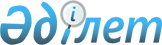 О внесении изменений в приказ Министра национальной экономики Республики Казахстан от 26 февраля 2015 года № 139 "Об утверждении Правил разработки и представления отчетов по исполнению стратегий развития и планов развития национальных управляющих холдингов, национальных холдингов, национальных компаний, акционером которых является государство" и в приказ Министра национальной экономики Республики Казахстан от 27 февраля 2015 года № 149 "Об утверждении Правил разработки, утверждения стратегий развития и планов развития национальных управляющих холдингов, национальных холдингов, национальных компаний, акционером которых является государство, а также мониторинга и оценки их реализации"Приказ Министра национальной экономики Республики Казахстан от 8 августа 2018 года № 8. Зарегистрирован в Министерстве юстиции Республики Казахстан 18 сентября 2018 года № 17387
      ПРИКАЗЫВАЮ:
      1. Внести в некоторые приказы Министра национальной экономики Республики Казахстан следующие изменения:
      1) в приказе Министра национальной экономики Республики Казахстан от 26 февраля 2015 года № 139 "Об утверждении Правил разработки и представления отчетов по исполнению стратегий развития и планов развития национальных управляющих холдингов, национальных холдингов, национальных компаний, акционером которых является государство" (зарегистрирован в Реестре государственной регистрации нормативных правовых актов № 10685, опубликован 17 апреля 2015 года в информационно-правовой системе "Әділет"):
      в Правилах разработки и представления отчетов по исполнению стратегий развития национальных управляющих холдингов, национальных холдингов, национальных компаний, акционером которых является государство, утвержденных указанным приказом:
      заголовок главы 1 изложить в следующей редакции:
      "Глава 1. Общие положения";
      подпункты 2) и 3) пункта 2 исключить;
      заголовок главы 2 изложить в следующей редакции:
      "Глава 2. Порядок разработки и представления отчета по исполнению стратегии развития";
      пункт 6 изложить в следующей редакции:
      "6. Исполнительный орган в течение пяти рабочих дней с даты получения выписки из протокола заседания совета директоров компании по вопросу утверждения Отчета по исполнению стратегии развития направляет электронный отчет Единому оператору для включения в Реестр государственного имущества (далее – Реестр), прикрепив к электронному отчету сканированную копию решения совета директоров компании об его утверждении, а также направляет данный отчет в бумажном виде уполномоченному органу соответствующей отрасли для проведения мониторинга реализации стратегии развития.";
      в Правилах разработки и представления отчетов по исполнению планов развития национальных управляющих холдингов, национальных холдингов, национальных компаний, акционером которых является государство, утвержденных указанным приказом:
      заголовок главы 1 изложить в следующей редакции:
      "Глава 1. Общие положения";
      подпункты 2) и 3) пункта 2 исключить;
      заголовок главы 2 изложить в следующей редакции:
      "Глава 2. Порядок разработки и представления отчета по исполнению плана развития";
      пункт 6 изложить в следующей редакции:
      "6. Исполнительный орган в течение пяти рабочих дней с даты получения выписки из протокола заседания совета директоров компании по вопросу утверждения отчета по исполнению плана развития направляет электронный отчет Единому оператору для включения в Реестр государственного имущества (далее – Реестр), прикрепив к электронному отчету сканированную копию решения совета директоров компании об его утверждении, а также направляет данный отчет в бумажном виде уполномоченному органу соответствующей отрасли для проведения мониторинга реализации плана развития.";
      приложения 1 и 2 к Правилам разработки и представления отчетов по исполнению планов развития национальных управляющих холдингов, национальных холдингов, национальных компаний, акционером которых является государство, изложить в редакции согласно приложениям 1 и 2 к настоящему приказу;
      2) в приказе Министра национальной экономики Республики Казахстан от 27 февраля 2015 года № 149 "Об утверждении Правил разработки, утверждения стратегий развития и планов развития национальных управляющих холдингов, национальных холдингов, национальных компаний, акционером которых является государство, а также мониторинга и оценки их реализации" (зарегистрирован в Реестре государственной регистрации нормативных правовых актов № 10663, опубликован 17 апреля 2015 года в информационно-правовой системе "Әділет"):
      правила разработки, утверждения стратегий развития национальных управляющих холдингов, национальных холдингов, национальных компаний, акционером которых является государство, а также мониторинга и оценки их реализации, утвержденные указанным приказом изложить в редакции согласно приложению 3 к настоящему приказу;
      правила разработки, утверждения планов развития национальных управляющих холдингов, национальных холдингов, национальных компаний, акционером которых является государство, а также мониторинга и оценки их реализации, утвержденные указанным приказом изложить в редакции согласно приложению 4 к настоящему приказу;
      2. Департаменту политики управления государственными активами Министерства национальной экономики Республики Казахстан в установленном законодательством порядке обеспечить:
      1) государственную регистрацию настоящего приказа в Министерстве юстиции Республики Казахстан;
      2) в течение десяти календарных дней со дня государственной регистрации настоящего приказа направление его на казахском и русском языках в Республиканское государственное предприятие на праве хозяйственного ведения "Республиканский центр правовой информации" для официального опубликования и включения в Эталонный контрольный банк нормативных правовых актов Республики Казахстан;
      3) размещение настоящего приказа на интернет-ресурсе Министерства национальной экономики Республики Казахстан;
      4) в течение десяти рабочих дней после государственной регистрации настоящего приказа в Министерстве юстиции Республики Казахстан представление в Юридический департамент Министерства национальной экономики Республики Казахстан сведений об исполнении мероприятий, предусмотренных подпунктами 1), 2) и 3) настоящего пункта.
      3. Контроль за исполнением настоящего приказа возложить на курирующего вице-министра национальной экономики Республики Казахстан.
      4. Настоящий приказ вводится в действие по истечении десяти календарных дней после дня его первого официального опубликования.
      "СОГЛАСОВАН"
Министр финансов
Республики Казахстан
_________ Б. Султанов
8 августа 2018 года Структура разделов отчета по исполнению планов развития национальных управляющих холдингов, национальных холдингов, национальных компаний, акционером которых является государство
      Примечание: Отчет может быть дополнен другими пунктами, подпунктами и приложениями, когда такое дополнение уместно для раскрытия итогов деятельности Компании за отчетный период.
      В случае дополнения Отчета пунктами, подпунктами и приложениями, каждый дополнительно представляемый пункт, подпункт и приложение имеют соответствующие наименования. Формы и перечень показателей отчета по исполнению планов развития национальных управляющих холдингов, национальных холдингов, национальных компаний, акционером которых является государство
      1. Общие сведения о национальном управляющем холдинге (национальном холдинге, национальной компании с участием государства в уставном капитале) (далее – Компания):
      1.1. информация о создании Компании:
      1.2. корпоративная структура группы Компании с указанием всех организаций, входящих в его группу, в том числе являющимися нерезидентами Республики Казахстан по состоянию на ________.
      Сводная информация о количестве субъектов квазигосударственного сектора
      1.3. организационная структура Компании (с указанием численности работников), схема и описание.
      2. Цели и задачи, в том числе ключевые показатели эффективности деятельности Компании и юридических лиц, акции (доли участия) которых предоставляют право Компании определять решения, принимаемые данными юридическими лицами, за отчетный период:
      Примечание: * значение ключевых показателей Плана развития определяется путем обеспечения взаимоувязки и сопоставления финансовых, экономических и производственных показателей Компании и ее дочерних организаций.
      3. Мероприятия по реализации Плана развития за отчетный период, с учетом стратегических направлений деятельности, указанных в Стратегии развития Компании, в том числе по:
      3.1. достижение ключевых показателей деятельности:
      3.2. достижению основных производственных показателей Компании и/или его дочерних и зависимых организаций:
      Примечание: * с учетом стратегических направлений деятельности, указанных в Стратегии развития Компании.
      3.3. реструктуризация активов* и их обоснование:
      Примечание: * активы – это юридические лица, входящие в группу Компании.
      4. Отношения с бюджетом за отчетный период:
      4.1. Поступления из республиканского бюджета в соответствии с бюджетным законодательством Республики Казахстан:
      4.2. Выплата налогов и других обязательных платежей в бюджет* (за исключением косвенных налогов) в соответствии с налоговым законодательством Республики Казахстан, указанных в перечне показателей Плана развития Компании:
      Примечание: * форма заполняется по консолидированным данным
      4.3. Выплата дивидендов на государственный пакет акций:
      5. Общий объем капитальных вложений и инвестиций Компании и юридических лиц, акции (доли участия) которых предоставляют право Компании определять решения, принимаемые данными юридическими лицами, с разбивкой по следующим видам:
      капитальные вложения, в том числе инвестиционные проекты (капитальные вложения в новые проекты, капитальные вложения в существующие проекты);
      строительство и модернизация объектов; приобретение основных средств; приобретение нематериальных активов и прочие вложения;
      инвестиции, в том числе приобретение пакетов акций (долей участия); вклады в уставной капитал и прочие инвестиции:
      продолжение таблицы
      6. Финансовая устойчивость Компании и юридических лиц, акции (доли участия) которых предоставляют право Компании определять решения, принимаемые данными юридическими лицами:
      6.1. структура заимствований и график погашения в разрезе внутреннего и внешнего заимствования (в том числе дочерних организаций):
      продолжение таблицы
      продолжение таблицы
      6.2. основные показатели финансовой устойчивости Компании и юридических лиц, акции (доли участия) которых предоставляют право Компании определять решения, принимаемые данными юридическими лицами, в том числе с обязательным указанием показателей, характеризующих уровень долга (коэффициент долга/EBITDA(Earnings before interest, taxes, depreciation and amortization): для компаний реального сектора экономики, коэффициент финансового левереджа, коэффициент покрытия процентов, коэффициент текущей ликвидности):
      продолжение таблицы
      6.3. Долговая нагрузка Компании и ее дочерних организаций за отчетный период:
      Примечание: * объемом финансовых обязательств – объем любых обязательств, являющихся:
      обусловленным договором обязательством:
      передать денежные средства или иной финансовый актив другому субъекту;
      обменяться финансовыми активами или финансовыми обязательствами с другим субъектом на условиях, потенциально невыгодных для субъекта;
      договором, расчет по которому будет или может быть осуществлен собственными долевыми инструментами субъекта и:
      в соответствии с которым субъект предоставит или будет обязан предоставить переменное количество собственных долевых инструментов;
      расчет по которому будет или может быть произведен иным способом, чем обмен фиксированной суммы денежных средств или другого финансового актива на фиксированное количество собственных долевых инструментов субъекта. Для этих целей собственные долевые инструменты не включают инструменты, являющиеся договорами на получение или поставку собственных долевых инструментов субъекта в будущем;
      ** коэффициенты емкости заимствования – Компания (организация) самостоятельно определяет нормативное значение емкости заимствования для Компании (организации).
      7. Основные показатели финансово-хозяйственной деятельности, анализ с обоснованием причин роста или снижения, включая:
      7.1. управление временно свободными денежными средствами, политика их размещения за отчетный период:
      7.2. дивидендной политики и их обоснование:
      форма 15
      тысяч тенге
      7.3 консолидированная кадровая политика Компании с учетом организаций, контрольный пакет акций (долей участия) которых принадлежит Компании (планируемая среднегодовая численность работников, среднемесячная заработная плата, фонд оплаты труда, уровень текучести кадров) за отчетный период:
      Наименование Компании
      7.4 кадровой политики Компании и/или организаций, контрольный пакет акций (долей участия) которых принадлежит Компании (среднегодовая численность работников, среднемесячная заработная плата, фонд оплаты труда, уровень текучести кадров) за отчетный период*:
      Наименование Компании (дочерней организации) *
      Примечание:* аналогичная форма заполняется отдельно по каждой дочерней организации. Формы по дочерним организациям носят исключительно информативный характер и не являются предметом утверждения советом директоров компании.
      7.5 консолидированные административные расходы за отчетный период с учетом дочерних организаций, прогноз с обоснованием роста или снижения:
      Наименование Компании
      7.6 административные расходы за отчетный период, с обоснованием роста или снижения:
      Наименование Компании (дочерней организации) *
      Примечание:* аналогичная форма заполняется отдельно по каждой дочерней организации. Формы по дочерним организациям носят исключительно информативный характер и не являются предметом утверждения советом директоров компании.
      7.7 Расходы по аренде нежилых помещений за отчетный период
      Наименование Компании (дочерней организации) *
      Примечание: * аналогичная форма заполняется отдельно по каждой дочерней организации. Формы по дочерним организациям носят исключительно информативный характер и не являются предметом утверждения советом директоров компании.
      7.8 Основные консолидированные показатели Компании и юридических лиц, акции (доли участия) которых предоставляют право Компании прямо определять решения, принимаемые данными юридическими лицами:
      Примечание: К основным консолидированным финансовым показателям деятельности Компании прилагается информация об учетной политике Компании и пояснительная записка с указанием расчетов показателей.
      7.9 Основные неконсолидированные показатели Компании и юридических лиц, акции (доли участия) которых предоставляют право Компании прямо определять решения, принимаемые данными юридическими лицами:
      Наименование Компании (дочерней организации) *
      Примечание:* аналогичная форма заполняется отдельно по каждой дочерней организации. Формы по дочерним организациям носят исключительно информативный характер и не являются предметом утверждения советом директоров компании.
      8. Информация по мероприятиям, направленным на развитие и внедрение стандартов корпоративного управления в Компании и юридических лицах, акции (доли участия) которых предоставляют право Компании определять решения, принимаемые данными юридическими лицами, в том числе: Правила разработки, утверждения стратегий развития национальных управляющих холдингов, национальных холдингов, национальных компаний, акционером которых является государство, а также мониторинга и оценки их реализации Глава 1. Общие положения
      1. Настоящие Правила разработаны в соответствии с подпунктом 4-4) статьи 13 Закона Республики Казахстан от 1 марта 2011 года "О государственном имуществе" и определяют порядок разработки, утверждения стратегий развития национальных управляющих холдингов, национальных холдингов, национальных компаний, акционером которых является государство, а также мониторинга и оценки их реализации (далее – стратегия развития).
      2. Основные понятия, используемые в настоящих Правилах:
      1) исполнительный орган – коллегиальный орган или лицо, единолично осуществляющее функции исполнительного органа, название которого определяется уставом компании;
      2) стратегия развития – документ, определяющий и обосновывающий миссию, видение, стратегические цели и задачи национального управляющего холдинга, национального холдинга, национальной компании на десятилетний период;
      3) компания – национальные управляющие холдинги, национальные холдинги, национальные компании, акционером которых является государство;
      4) электронный отчет – отчет, содержащий в себе текст стратегии развития и/или оценки ее реализации с приложениями, подписываемые электронной цифровой подписью компании, и/или результаты мониторинга реализации стратегии развития, подписываемые электронной цифровой подписью руководителя уполномоченного органа соответствующей отрасли, выданные национальным удостоверяющим центром и подготовленные для включения в реестр государственного имущества (далее – Реестр) с использованием программного обеспечения "Единая система сдачи отчетности" (далее – программное обеспечение).
      3. Стратегия развития компании разрабатывается один раз на десятилетний период с учетом стратегических и программных документов Республики Казахстан.
      4. Стратегия развития компании является основой для разработки ее плана развития на пятилетний период и определяет ее стратегические направления, цели и показатели результатов деятельности и разрабатывается с учетом стратегий развития (стратегических направлений деятельности) юридических лиц, акции (доли участия) которых предоставляют право компании определять решения, принимаемые данными юридическими лицами. Глава 2. Порядок разработки и утверждения стратегии развития компании
      5. Проект стратегии развития компании, за исключением акционерного общества "Фонд национального благосостояния "Самрук-Қазына" (далее – Фонд), согласовывается с уполномоченными органами по государственному планированию, соответствующей отрасли на соответствие целям и задачам, изложенным в стратегических и программных документах Республики Казахстан, стратегических планах государственных органов, и уполномоченным органом по бюджетному планированию на соответствие бюджетным параметрам, указанным в прогнозе социально-экономического развития.
      6. Стратегия развития компании представляет собой документ, содержащий следующие разделы:
      1) анализ текущего состояния компании, который включает в себя следующие подразделы:
      анализ внешней среды, содержащий анализ текущей ситуации и влияния глобальных факторов внешней среды – совокупности правовых, политических, хозяйственных, демографических, технологических и других, в которых функционирует компания, и которые могут влиять на достижение целей компании;
      анализ внутренней среды, содержащий анализ сильных и слабых сторон в деятельности компании.
      Также анализ текущего состояния компании включает в себя анализ существующих и потенциальных угроз и рисков и определение возможностей для достижения целей компании;
      2) миссия и видение, при этом миссия соответствует задачам, которые ставит перед компанией государство, и содержать основное предназначение компании в контексте поставленных государством задач, выполняемых им функций, направлений деятельности и развития отрасли (сектора экономики).
      Видение определяет позиционирование компании к концу прогнозного периода в контексте выполняемых ею функций.
      3) стратегические направления деятельности, цели, ключевые показатели деятельности и ожидаемые результаты по ним.
      В рамках стратегии развития отражаются стратегические направления деятельности, цели, задачи, ключевые показатели деятельности компании и ожидаемые результаты по ним.
      Стратегические направления деятельности определяются исходя из миссии и представляют собой те области деятельности, где компания имеет наибольшее воздействие на решение соответствующих социально-экономических задач.
      Для каждого стратегического направления разрабатываются цели – конкретные, измеримые ориентиры деятельности, приводящие в совокупности к достижению общих целей компании.
      В рамках реализации каждой цели определяются задачи, решение которых будут являться необходимым и достаточным условием для достижения соответствующей цели. Также по каждой цели разрабатываются не более 3-х ключевых показателей деятельности, по которым будет оцениваться достижение цели и стратегического направления деятельности компании. Для каждого стратегического направления описываются ожидаемые результаты, по достижении поставленных целей.
      4) в целях эффективности функционирования компании, в рамках стратегических направлении деятельности также предусматривается система управления рисками, которая отражает возможные угрозы, описания риска и их последствия, разработка мероприятий по предупреждению данного риска и реагированию компании в случае его наступления.
      7. Стратегия развития компании содержит приложения, которые включают необходимые обоснования к стратегии развития и расчеты по целевым значениям к ключевым показателям деятельности компании.
      Приложения к стратегии развития содержат необходимые обоснования и пояснения к основному документу, схемы (стратегические карты), таблицы, расчеты по целевым значениям к ключевым показателям деятельности компании, указанным в подпункте 3) пункта 6 настоящих Правил.
      8. Исполнительный орган компании не позднее первого июня года, предшествующего планируемому десятилетнему периоду осуществляет разработку проекта стратегии развития и вносит его на рассмотрение и согласование в уполномоченный орган по руководству соответствующей отраслью (сферой) государственного управления (далее – уполномоченный орган соответствующей отрасли), за исключением Фонда.
      Уполномоченный орган соответствующей отрасли рассматривает проект стратегии развития в течение десяти рабочих дней с дня его поступления.
      При наличии замечаний исполнительный орган компании в течение пяти рабочих дней дорабатывает проект стратегии развития и повторно представляет его на согласование уполномоченному органу соответствующей отрасли.
      Уполномоченный орган соответствующей отрасли в течение десяти рабочих дней рассматривает доработанный проект стратегии развития.
      9. Уполномоченный орган соответствующей отрасли не позднее трех рабочих дней после согласования проекта стратегии развития обеспечивают его внесение на согласование в уполномоченные органы по государственному планированию и бюджетному планированию.
      Уполномоченные органы по государственному планированию и бюджетному планированию рассматривают проект стратегии развития в течение десяти рабочих дней со дня его поступления.
      При наличии замечаний уполномоченный орган соответствующей отрасли дорабатывают проект стратегии развития в течение пяти рабочих дней со дня получения замечаний и повторно представляют его на согласование уполномоченным органам по государственному планированию и бюджетному планированию.
      Уполномоченные органы по государственному планированию и бюджетному планированию в течение десяти рабочих дней повторно рассматривают доработанный проект стратегии развития.
      10. Исполнительный орган компании не позднее десяти календарных дней после согласования проекта стратегии развития с уполномоченными органами по государственному планированию и бюджетному планированию, за исключением Фонда, вносит его на рассмотрение совета директоров компании. Исполнительный орган Фонда осуществляет разработку проекта стратегии развития и вносит его на рассмотрение совета директоров не позднее чем за двадцать календарных дней до даты проведения заседания совета директоров или заочного голосования членов совета директоров.
      Совет директоров компании в течение двадцати календарных дней рассматривает и принимает решение об одобрении проекта стратегии развития либо о возврате исполнительному органу компании для доработки.
      При наличии замечаний исполнительный орган компании дорабатывает проект стратегии развития в сроки, определенные советом директоров компании, но не более десяти календарных дней со дня получения замечаний, и повторно представляет его на рассмотрение совета директоров компании.
      Совет директоров компании в течение десяти календарных дней со дня повторного внесения рассматривает доработанный проект стратегии развития.
      11. Исполнительный орган Фонда после одобрения советом директоров Фонда проекта стратегии развития вносит его на рассмотрение Совета по управлению Фондом национального благосостояния для одобрения.
      Фонд не позднее 20 ноября года, предшествующего планируемому десятилетнему периоду, обеспечивает внесение проекта стратегии развития Фонда, одобренного Советом по управлению Фондом национального благосостояния в уполномоченный орган по государственному планированию.
      12. Уполномоченный орган соответствующей отрасли, за исключением Фонда до первого ноября года, предшествующего планируемому десятилетнему периоду, обеспечивают внесение в Правительство Республики Казахстан проекта постановления Правительства Республики Казахстан об утверждении стратегии развития компании, одобренного советом директоров компании.
      Уполномоченный орган по государственному планированию не позднее первого декабря года, предшествующего планируемому десятилетнему периоду, обеспечивает внесение в Правительство Республики Казахстан проекта постановления Правительства Республики Казахстан об утверждении стратегии развития Фонда, одобренного советом директоров и Советом по управлению Фондом национального благосостояния.
      13. Исполнительный орган компании в течение пяти рабочих дней со дня принятия постановления Правительства Республики Казахстан об утверждении стратегии развития компании направляет электронный отчет единому оператору в сфере учета государственного имущества (далее – единый оператор) для включения в Реестр, прикрепив к электронному отчету сканированную копию постановления Правительства Республики Казахстан об утверждении стратегии развития.
      14. Включение электронного отчета в Реестр единым оператором осуществляется в течение пяти рабочих дней с даты его поступления с направлением на электронный адрес компании уведомления о включении электронного отчета в Реестр.
      При наличии технических замечаний единого оператора к электронному отчету компания устраняет замечания и вносит его повторно единому оператору в течение пяти рабочих дней со дня получения замечаний.
      15. Внесение изменений и дополнений в стратегию развития допускается в случаях, связанных с:
      1) Посланием Президента Республики Казахстан к народу Казахстана о положении в стране и основных направлениях внутренней и внешней политики, изменением, вносимым в документы системы государственного планирования, а также изменением внутренней и внешней среды, имеющих существенный эффект на деятельность компании;
      2) изменением основных направлений деятельности компании;
      3) реорганизацией компании;
      4) итогами мониторинга реализации стратегии развития.
      16. В случаях, предусмотренных пунктом 15 настоящих Правил внесение изменений и дополнений в стратегию развития компании осуществляется в следующем порядке:
      1) исполнительный орган компании не позднее одного месяца после наступления случая предусмотренного пунктом 15 настоящих Правил обеспечивает разработку и внесение скорректированной стратегии развития компании на согласование.
      Порядок рассмотрения и согласования проекта скорректированной стратегии развития уполномоченным органом соответствующей отрасли, уполномоченными органами по государственному планированию, бюджетному планированию и советом директоров компании осуществляется в соответствии с пунктами 8-12 настоящих Правил;
      2) исполнительный орган компании в течение пяти рабочих дней со дня принятия постановления Правительства Республики Казахстан о внесении изменений и дополнений в стратегию развития компании направляет электронный отчет единому оператору для включения в Реестр, прикрепив к электронному отчету сканированную копию постановления Правительства Республики Казахстан о внесении изменений и дополнений в стратегию развития.
      Включение электронного отчета в Реестр единым оператором осуществляется в соответствии с пунктами 13, 14 настоящих Правил.
      17. Очередная стратегия развития компаний на очередной десятилетний период разрабатывается не позднее последнего года реализации предыдущей стратегии развития национальных управляющих холдингов, национальных холдингов, национальных компаний. Глава 3. Мониторинг реализации стратегии развития компании
      18. Мониторинг реализации стратегии развития осуществляется уполномоченным органом соответствующей отрасли, в целях анализа и обобщения информации о выполнении показателей стратегических и программных документов Республики Казахстан, стратегических планов государственных органов и стратегии развития компании.
      Мониторинг реализации стратегии развития Фонда осуществляется его советом директоров.
      19. Мониторинг реализации стратегии развития компании проводится в следующем порядке:
      1) первый раз – за три года с разбивкой по годам;
      2) второй раз – за шесть лет с разбивкой по годам;
      3) третий раз – за десять лет с разбивкой по годам.
      Мониторинг реализации стратегии развития компании, за исключением Фонда проводится в течение тридцати календарных дней после утверждения советом директоров отчета по исполнению стратегии развития компании за отчетный период.
      Мониторинг реализации стратегии развития компании проводится на основе стратегии развития и отчета по исполнению стратегии развития компании за отчетный период, утвержденных советом директоров.
      Мониторинг реализации стратегии развития Фонда осуществляется одновременно с утверждением советом директоров Фонда отчета по исполнению стратегии развития Фонда за отчетный период.
      20. Уполномоченный орган соответствующей отрасли подготавливают отчет по мониторингу реализации стратегии развития компании с использованием программного обеспечения, разработанного единым оператором.
      Отчет по мониторингу реализации стратегии развития содержит информацию по достижению стратегических направлений деятельности, целей, задач, ключевых показателей деятельности.
      Форма отчета по мониторингу реализации стратегии развития представлена в приложении 1 к настоящим Правилам.
      21. По итогам проведения мониторинга уполномоченный орган соответствующей отрасли готовят заключение по реализации стратегии развития компании.
      Заключение составляется в произвольной форме и содержит следующие сведения:
      1) анализ и обобщение информации, представленной в отчете по исполнению стратегии развития компании;
      2) о степени достижения запланированных ключевых показателей деятельности (при наличии отклонений фактических результатов от запланированных следует раскрыть причины и факторы, которые оказали влияние на конечные результаты) и проведенных/планируемых мероприятиях для достижения ключевых показателей деятельности;
      3) в случае необходимости пересмотр отдельных целей, задач, мероприятий, перераспределение ресурсов, и разработка новых подходов к решению проблем;
      4) рекомендации по повышению эффективности деятельности компании и при необходимости, предложения по корректировке стратегии развития компании.
      Отчет по мониторингу реализации стратегии развития и заключение являются результатами мониторинга реализации стратегии развития.
      22. Результаты мониторинга реализации стратегии развития (с прикреплением к нему сканированной копии бумажного варианта заключения подписанной и заверенной печатью) представляются уполномоченным органом соответствующей отрасли единому оператору в виде электронного отчета.
      Включение электронного отчета в реестр единым оператором осуществляется в течение пяти рабочих дней со дня его поступления с направлением на электронный адрес уполномоченного органа соответствующей отрасли уведомления о включении электронного отчета в реестр.
      При наличии технических замечаний единого оператора к электронному отчету уполномоченный орган соответствующей отрасли устраняет замечания и вносит его повторно единому оператору в течение пяти рабочих дней со дня получения замечаний.
      23. Оценка реализации стратегии развития компании осуществляется уполномоченным органом по государственному планированию после проведения мониторинга реализации стратегии развития в целях определения степени достижения результативности и эффективности ее реализации.
      24. Оценка эффективности реализации стратегии развития проводится за отчетный период уполномоченным органом по государственному планированию в следующем порядке:
      1) первый раз – за три года с разбивкой по годам;
      2) второй раз – за шесть лет с разбивкой по годам;
      3) третий раз – за десять лет с разбивкой по годам. Глава 4. Оценка эффективности реализации стратегии развития компании
      25. Оценка эффективности реализации стратегии развития осуществляется на основании отчета по исполнению стратегии развития компании за отчетный период и результатов мониторинга уполномоченного органа соответствующей отрасли.
      26. Для формирования отчета по оценке эффективности реализации стратегии развития компании, уполномоченные органы соответствующей отрасли, которым переданы права владения и пользования соответствующей компанией, представляют в уполномоченный орган по государственному планированию информацию о результатах мониторинга реализации стратегии развития компании, в срок до 1 ноября года, следующего за отчетным периодом.
      27. Отчет по оценке эффективности реализации стратегии развития компании, состоит из следующих разделов:
      информационный раздел;
      оценка эффективности деятельности компании;
      аналитическая записка.
      28. "Информационный раздел"
      Целью информационного раздела является предоставление данных о результатах реализации стратегических направлений деятельности (далее – СНД) компании за отчетный период.
      Информационный раздел содержит в себе:
      реквизиты документа (стратегии развития компании): наименование, номер, дата принятия документа, сроки реализации;
      сведения о миссии и СНД компании, при этом по каждому СНД указывается, посредством каких ключевых показателей деятельности
      (далее – КПД) она реализуется (при наличии отклонений фактических результатов от запланированных следует раскрыть причины и факторы, которые оказали влияние на конечные результаты). Информационный раздел заполняется согласно приложению 2 к настоящим Правилам.
      29. "Оценка эффективности деятельности компании"
      Определение эффективности деятельности осуществляется путем оценки эффективности реализации стратегии развития компании и его финансово хозяйственной деятельности.
      1) Оценка эффективности реализации стратегии развития компании осуществляется путем выявления степени достижения СНД и КПД.
      Оценка достижения СНД и КПД компании осуществляется согласно приложению 3 к настоящим Правилам.
      Каждое СНД имеет определенный удельный вес в итоговом рейтинге реализации стратегии, общий объем которых в совокупности составляет 100%, и включает в себя определенное число КПД.
      КПД внутри СНД присваиваются удельные веса, общая сумма которых составляет 100% каждого СНД.
      По итогам расчета степени достижения КПД к каждому КПД присваиваются баллы от 0 до 4, при которых:
      4 – достижение результатов КПД от 85% до 100% от плана;
      3 – достижение результатов КПД от 70% до 84% от плана;
      2 – достижение результатов КПД от 55% до 69% от плана;
      1 – достижения результатов КПД от 40% до 54% от плана;
      0 – достижение результатов КПД от 0% до 39% от плана.
      Для обобщения оценки достижения КПД, баллы по каждому КПД суммируются. Исходя из суммарного количества баллов и максимально возможного достижимого результата, рассчитывается степень реализации каждого СНД.
      В соответствии с достигнутыми результатами по каждому СНД, а также учитывая их удельный вес в достижении стратегии развития компании, высчитывается обобщенный результат реализации стратегии развития компании по ключевым показателям деятельности.
      Обобщенный результат реализации стратегии развития компании по ключевым показателям деятельности подразделяется на следующие уровни:
      от 85% до 100% – эффективность высокого уровня реализации стратегии;
      от 70% до 84% – эффективность среднего уровня реализации стратегии;
      от 55% до 69% – эффективность низкого уровня реализации стратегии;
      от 40% до 54% – неэффективная реализация стратегии;
      от 0% до 39% – стратегия не реализована.
      2) оценка эффективности финансово хозяйственной деятельности компании проводится по следующим видам анализа финансовой отчетности:
      детализированный анализ осуществляется, согласно приложению 4 к настоящим Правилам и заключается в сопоставлении данных компании за три последних отчетных периода в относительном и абсолютном виде и выявлении тенденций изменения отдельных статей отчетности или их групп.
      Коэффициентный анализ – заключается в изучении финансовой отчетности компании (принимаются данные из всех форм финансовой отчетности компании) при помощи набора финансовых показателей (коэффициентов) на предмет соответствия (отклонения) от нормативных значений таких коэффициентов и их изменений в динамике:
      Коэффициенты текущей ликвидности – рассчитывается для определения способности компании погашать текущую задолженность за счет имеющихся оборотных средств. Рассчитывается по формуле: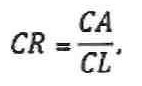 
      где:
      СА – текущие активы;
      СL – текущие обязательства.
      Рекомендуемое значение СR: 1 - 2. Значение <1 свидетельствует о возможной утрате платежеспособности, значение >4 – о недостаточной активности использования заемных средств и, как следствие, меньшее значение рентабельности собственного капитала;
      Коэффициент рентабельности активов – свидетельствует о том, сколько чистой прибыли приходится на каждый тенге, вложенный в активы компании. Рассчитывается по формуле: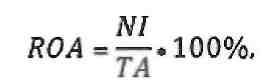 
      где:
      NI – чистая прибыль;
      ТА – среднегодовая сумма активов.
      Рекомендуемое значение RОА: повышающееся значение показателя 
      (в динамике) свидетельствует о способности активов компании порождать прибыль.
      Коэффициент рентабельности собственного капитала – показывает, сколько компания имеет чистой прибыли с единицы собственного капитала. Рассчитывается по формуле: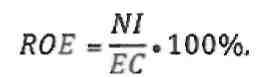 
      где:
      NI – чистая прибыль;
      ЕС – среднегодовая сумма собственного капитала.
      Рекомендуемое значение RОЕ: различны в зависимости от отрасли, вместе с тем, высокое значение коэффициента оценивается положительно, поскольку свидетельствует о чистой прибыли, приходящейся на каждый тенге, авансированный в капитал.
      Коэффициент финансового левереджа – прямо пропорционален финансовому риску компании и отражает долю заемных средств в источниках финансирования активов компании. Рассчитывается по формуле: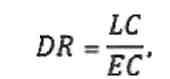 
      где:
      LС – заемный капитал;
      ЕС – собственный капитал.
      Рекомендуемое значение DR: <1, значение >1 свидетельствует о высокой долговой нагрузке компании, которая может негативно повлиять на ее финансовую устойчивость.
      30. "Аналитическая записка"
      Аналитическая записка составляется в произвольной форме и содержит:
      1) необходимые пояснения и обобщения информации, приведенной в Информационном разделе отчета, при этом используются нижеследующая категоризация КПД:
      количественный – КПД, имеющий количественно измеримый индикатор, позволяющий определить степень ее достижения;
      качественный – КПД, не имеющий количественного измеримого индикатора, но при этом позволяет определить сущность положительных изменений в соответствующей отрасли (сфере);
      мероприятие – КПД, не имеющий количественного измеримого индикатора и сформулирована в виде разового мероприятия (действия), которые выполнены для достижения СНД и получения планируемых результатов;
      2) оценку достижения поставленных СНД и КПД;
      3) выводы и при необходимости рекомендации по повышению эффективности деятельности компании.
      31. После проведения оценки реализации стратегии развития уполномоченным органом по государственному планированию результаты оценки реализации стратегии развития направляются в уполномоченный орган соответствующей отрасли для размещения на их интернет-ресурсе и компаниям для представления единому оператору.
      Результаты оценки реализации стратегии развития представляются исполнительным органом компании единому оператору в виде электронного отчета в течение пяти рабочих дней с даты их получения и включаются в реестр в порядке, установленном пунктом 14 настоящих Правил.
      32. Уполномоченный орган по государственному планированию по истечении соответствующего отчетного периода за десять лет не позднее 20 числа третьего месяца второго года, следующего за отчетным периодом, информирует Правительство Республики Казахстан о реализации стратегии развития компаниями. Глава 5. Контроль реализации стратегии развития компании
      33. Контроль реализации стратегии развития осуществляется уполномоченным органом соответствующей отрасли в целях анализа полноты и своевременности исполнения стратегических и программных документов, стратегических планов государственных органов и стратегии развития компании, в том числе путем плановых и внеплановых проверок с целью выявления, устранения и недопущения нарушений.
      Контроль реализации стратегии развития Фонда осуществляется его советом директоров.
      34. Исполнительный орган компании несет ответственность в соответствии со статьей 64 Трудового кодекса Республики Казахстан от 23 ноября 2015 года за:
      1) своевременную разработку и согласование стратегии развития в сроки, установленные пунктами 8, 10, 11 и 16 настоящих Правил;
      2) своевременное предоставление электронного отчета единому оператору в соответствии с пунктами 13, 14, 16 и 26 настоящих Правил;
      3) достоверность данных в стратегии развития;
      4) реализацию стратегии развития.
      В соответствии с пунктом 8 статьи 184 Закона Республики Казахстан от 1 марта 2011 года "О государственном имуществе" первые руководители национальных управляющих холдингов, национальных холдингов, национальных компаний, акционером которых является государство несут ответственность за результативность и эффективность реализации стратегии развития национальных управляющих холдингов, национальных холдингов, национальных компаний, акционером которых является государство.
      35. Уполномоченный орган соответствующей отрасли несет ответственность в соответствии со статьей 64 Трудового кодекса Республики Казахстан от 23 ноября 2015 года за неисполнение пунктов 20, 21 и 22 настоящих Правил. Отчет по мониторингу реализации стратегии развития
      Примечание: * ключевой показатель деятельности привязывается к цели и задачам Компании Отчет по оценке эффективности реализации стратегии развития компании на 20__ - 20__ годы Достижение ключевых показателей деятельности стратегических направлений компании Правила разработки, утверждения планов развития национальных управляющих холдингов, национальных холдингов, национальных компаний, акционером которых является государство, а также мониторинга и оценки их реализации Глава 1. Общие положения
      1. Настоящие Правила разработаны в соответствии с подпунктом 4-4) статьи 13 Закона Республики Казахстан от 1 марта 2011 года "О государственном имуществе" и определяют порядок разработки, утверждения планов развития национальных управляющих холдингов, за исключением акционерного общества "Фонд национального благосостояния "Самрук-Қазына" (далее – Фонд), национальных холдингов, национальных компаний, акционером которых является государство, а также мониторинга и оценки их реализации (далее – план развития).
      2. Основные понятия, используемые в настоящих Правилах:
      1) исполнительный орган – коллегиальный орган или лицо, единолично осуществляющее функции исполнительного органа, название которого определяется уставом компании;
      2) план развития – документ, определяющий основные направления деятельности и показатели финансово-хозяйственной деятельности национального управляющего холдинга, национального холдинга и национальной компании, на пятилетний период;
      3) компания – национальные управляющие холдинги, за исключением Фонда, национальные холдинги, компании акционером которых является государство;
      4) электронный отчет – отчет, содержащий в себе текст плана развития, а также прилагаемые формы и перечень показателей плана развития и/или оценки его реализации с приложениями, подписываемые электронной цифровой подписью компании, и/или результаты мониторинга реализации плана развития, подписываемые электронной цифровой подписью руководителя уполномоченного органа соответствующей отрасли, выданные национальным удостоверяющим центром и подготовленные для включения в реестр государственного имущества (далее – Реестр) с использованием программного обеспечения "Единая система сдачи отчетности"  (далее – программное обеспечение). Глава 2. Порядок разработки и утверждения плана развития компании
      3. Проект плана развития компании разрабатывается один раз на пятилетний период в целях реализации ее стратегии развития и согласовывается с уполномоченными органами по государственному планированию, соответствующей отрасли, на соответствие целям и задачам, изложенным в стратегических и программных документах Республики Казахстан (программах развития территорий), стратегических планах государственных органов и уполномоченным органом по бюджетному планированию на соответствие бюджетным параметрам, указанным в прогнозе социально-экономического развития и утверждается советом директоров.
      4. План развития компании разрабатывается с учетом планов развития юридических лиц, акции (доли участия) которых предоставляют право компании определять решения, принимаемые данными юридическими лицами, и содержит цели, задачи, показатели результатов и основные консолидированные и неконсолидированные показатели 
      финансово-хозяйственной деятельности, включая инвестиции, доходы, расходы, займы, дивиденды (часть чистого дохода, подлежащая перечислению в бюджет), показатели финансовой устойчивости и другие сведения, предусматриваемые в соответствии со структурой разделов плана развития согласно приложению 1 к настоящим Правилам, перечнем показателей согласно приложению 2 к настоящим Правилам.
      Полный перечень и целевые значения, используемые в плане развития компании показателей финансовой устойчивости, в том числе уровня долга юридических лиц, акции (доли участия) которых предоставляют право компании определять решения, принимаемые данными юридическими лицами, определяются компанией.
      Формы, указанные в перечне показателей Плана развития, согласно приложению 2 к настоящим Правилам относительно юридических лиц, акции (доли участия) которых предоставляют право компании определять решения, носят исключительно информативный характер и не являются предметом утверждения советом директоров компании.
      5. Разработку проекта плана развития на соответствующий планируемый период осуществляет исполнительный орган компании с использованием программного обеспечения, разработанного единым оператором в сфере учета государственного имущества (далее – единый оператор). При этом основные показатели финансово-хозяйственной деятельности первого планируемого года отражаются в расшифрованном (развернутом) виде, последующие планируемые годы в агрегированном (сводном) виде с разбивкой по годам.
      6. Исполнительный орган компании не позднее первого октября года, предшествующего планируемому пятилетнему периоду, вносит проект плана развития на рассмотрение и согласование уполномоченному органу по руководству соответствующей отраслью (сферой) государственного управления (далее – уполномоченный орган соответствующей отрасли).
      Уполномоченный орган соответствующей отрасли рассматривает проект плана развития в течение семи рабочих дней с даты его поступления.
       При наличии замечаний исполнительный орган компании в течение трех рабочих дней дорабатывает проект плана развития и повторно представляет его на согласование уполномоченному органу соответствующей отрасли.
      Уполномоченный орган соответствующей отрасли в течение трех рабочих дней рассматривает доработанный проект плана развития.
      7. Уполномоченный орган соответствующей отрасли не позднее двух рабочих дней после согласования проекта плана развития обеспечивают его внесение на согласование в уполномоченные органы по государственному планированию и бюджетному планированию.
      Уполномоченные органы по государственному планированию и бюджетному планированию рассматривают проект плана развития в течение десяти рабочих дней со дня его поступления.
      При наличии замечаний уполномоченный орган соответствующей отрасли дорабатывают проект плана развития в течение трех рабочих дней со дня получения замечаний и повторно представляют его на согласование уполномоченным органам по государственному планированию и бюджетному планированию.
      Уполномоченные органы по государственному планированию и бюджетному планированию в течение семи рабочих дней повторно рассматривают доработанный проект плана развития.
      8. Исполнительный орган компании не позднее десятого ноября года, предшествующего планируемому пятилетнему периоду, после согласования проекта плана развития с уполномоченными органами по государственному планированию и бюджетному планированию, вносит его на рассмотрение совету директоров компании.
      Совет директоров компании в течение десяти календарных дней рассматривает и принимает решение об утверждении проекта плана развития либо о возврате исполнительному органу компании для доработки.
      При наличии замечаний исполнительный орган компании дорабатывает проект плана развития в сроки, определенные советом директоров компании, но не более трех рабочих дней со дня получения замечаний, и повторно представляет его на согласование уполномоченному органу соответствующей отрасли.
      Уполномоченный орган соответствующей отрасли не позднее трех рабочих дней после повторного согласования проекта плана развития обеспечивают его внесение на согласование в уполномоченные органы по государственному планированию и бюджетному планированию.
      Уполномоченные органы по государственному планированию и бюджетному планированию в течение семи рабочих дней повторно рассматривают доработанный проект плана развития.
      Исполнительный орган компании не позднее трех рабочих дней после повторного согласования проекта плана развития с уполномоченными органами по государственному планированию и бюджетному планированию вносит его на повторное рассмотрение совета директоров компании.
      Совет директоров компании в течение десяти календарных дней со дня повторного внесения рассматривает доработанный проект плана развития.
      9. Проект плана развития утверждается советом директоров компании до 20 декабря года, предшествующего планируемому пятилетнему периоду.
      10. Исполнительный орган компании в течение пяти рабочих дней со дня получения выписки из протокола заседания совета директоров компании по вопросу утверждения плана развития направляет электронный отчет единому оператору для включения в Реестр, прикрепив к электронному отчету сканированную копию решения совета директоров компании об его утверждении.
      11. Включение электронного отчета в Реестр единым оператором осуществляется в течение пяти рабочих дней с даты его поступления с направлением на электронный адрес компании уведомления о включении электронного отчета в Реестр.
      При наличии технических замечаний единого оператора к электронному отчету компания устраняет замечания и вносит его повторно единому оператору в течение пяти рабочих дней со дня получения замечаний без повторного вынесения на рассмотрение совета директоров компании.
      12. Внесение изменений и дополнений в план развития осуществляется в следующем порядке:
      1) первая корректировка: второй год в развернутом виде, последующие годы в агрегированном (сводном) виде в разбивке по годам, с указанием обоснований по вносимым корректировкам;
      2) вторая корректировка: факт первого года, третий год в развернутом виде, последующие годы в агрегированном (сводном) виде в разбивке по годам, с указанием обоснований по вносимым корректировкам;
      3) третья корректировка: факт второго года, четвертый год в развернутом виде, последующие годы в агрегированном (сводном) виде в разбивке по годам, с указанием обоснований по вносимым корректировкам;
      4) четвертая корректировка: факт третьего года, пятый год в развернутом виде, последующие годы в агрегированном (сводном) виде в разбивке по годам, с указанием обоснований по вносимым корректировкам;
      5) факт четвертого и пятого года указывается в очередном плане развития компаний на очередной пятилетний период.
      Пояснительная записка к плану развития содержит разъяснения по каждому разделу плана развития и является неотъемлемой его частью.
      13. Внесение изменений и дополнений в план развития допускается также в случаях, связанных с:
      1) Посланием Президента Республики Казахстан народу Казахстана о положении в стране и основных направлениях внутренней и внешней политики, изменением, вносимым в документы системы государственного планирования, а также изменением внутренней и внешней среды, имеющих существенный эффект на деятельность компании;
      2) изменением основных направлений деятельности компании;
      3) реорганизацией компании.
      При внесении изменений и дополнений в план развития компании формируется пояснительная записка, которая содержит в себе обоснования по всем вносимым корректировкам.
      14. В случаях, предусмотренных пунктом 13 настоящих Правил внесение изменений и дополнений в план развития компании осуществляется в следующем порядке:
      1) исполнительный орган компании не позднее одного месяца после наступления случая предусмотренного пунктом 13 настоящих Правил обеспечивает разработку и внесение скорректированного плана развития компании на согласование.
      Порядок рассмотрения и согласования проекта скорректированного плана развития уполномоченным органом соответствующей отрасли, уполномоченными органами по государственному планированию, бюджетному планированию и советом директоров компании осуществляется в соответствии с пунктами 6-9 настоящих Правил;
      2) исполнительный орган компании в течение пяти рабочих дней со дня утверждения советом директоров компании скорректированного плана развития направляет электронный отчет единому оператору для включения в Реестр, прикрепив к электронному отчету сканированную копию решения совета директоров компании о внесении корректировок в план развития.
      Включение электронного отчета в Реестр единым оператором осуществляется в соответствии с пунктами 10, 11 настоящих Правил.
      14-1. Внесение изменений и (или) дополнений в план развития компании, не влекущих за собой изменение консолидированных показателей общих доходов и расходов, осуществляется исполнительным органом компании не более одного раза в квартал без применения порядка, предусмотренного пунктами 6-9 настоящих Правил, и без вынесения на рассмотрение совета директоров компании в случаях:
      1) если перераспределение показателей, отраженных в разделах 7.2, 7.4, 7.6, 7.9 приложения 2 к настоящим Правилам, осуществляется между компанией и юридическим лицами, акции (доли участия) которых предоставляют право компании определять решения, и составляет не более 20% от общих доходов и расходов компании;
      2) если перераспределение показателей, отраженных в разделах 7.2, 7.4, 7.6, 7.9 приложения 2 к настоящим Правилам, осуществляется между юридическими лицами, акции (доли участия) которых предоставляют право компании определять решения.
      Исполнительный орган компании в течение пяти рабочих дней со дня внесения вышеуказанных изменений и (или) дополнений в план развития направляет электронный отчет единому оператору для включения в Реестр, прикрепив к электронному отчету сканированную копию решения исполнительного органа компании о внесении изменений и (или) дополнений в план развития.
      Включение электронного отчета в Реестр единым оператором осуществляется в соответствии с пунктом 11 настоящих Правил.
      15. Очередной план развития компаний на очередной пятилетний период разрабатывается не позднее последнего года реализации предыдущего плана развития национальных управляющих холдингов, национальных холдингов, национальных компаний. Глава 3. Мониторинг, оценка и контроль реализации плана развития компании
      16. Мониторинг реализации плана развития осуществляется уполномоченным органом соответствующей отрасли в целях анализа и обобщения информации о выполнении показателей стратегических и программных документов Республики Казахстан (программы развития территорий), стратегических планов государственных органов, стратегии развития компании, а также показателей финансово-хозяйственной деятельности.
      17. Мониторинг реализации плана развития компании проводится ежегодно в течение тридцати календарных дней после утверждения советом директоров отчета по исполнению плана развития компании.
      Мониторинг реализации плана развития компании проводится на основе плана развития и отчета по исполнению плана развития компании за отчетный период, утвержденных советом директоров.
      18. Уполномоченный орган соответствующей отрасли подготавливают отчет по мониторингу реализации плана развития компании на консолидированной основе с использованием программного обеспечения, разработанного единым оператором.
      Отчет по мониторингу реализации плана развития содержит информацию по выполнению следующих основных показателей деятельности компании: достижение ключевых показателей плана развития, доходы, расходы, финансовый результат, инвестиции, долговая нагрузка, налоги и другие обязательные платежи в бюджет, дивиденды, среднесписочная численность работников, фонд оплаты труда, создание новых рабочих мест, реструктуризация активов, финансовая устойчивость.
      Форма отчета по мониторингу реализации плана развития представлена в приложении 3 к настоящим Правилам.
      19. По итогам проведения мониторинга уполномоченный орган соответствующей отрасли готовят заключение по реализации плана развития компании.
      Заключение составляется в произвольной форме и содержит следующие сведения:
      1) выводы об итогах реализации плана развития за отчетный период, ключевых показателей деятельности, в том числе по исполнению показателей, указанных в приложении 3 к настоящим Правилам;
      2) проблемы, которые возникли в процессе реализации плана развития, их воздействие на цели и показатели деятельности, а также принятые/планируемые меры по решению выявленных проблем и обеспечению своевременной реализации плана развития;
      3) рекомендации по продолжению реализации плана развития компании, внесению изменений или дополнений в план развития компании, принятию мер по обеспечению своевременной реализации ответственными исполнителями запланированных мероприятий и другие;
      4) в случае необходимости пересмотр отдельных целей, задач, мероприятий, перераспределение ресурсов и разработка новых подходов к решению проблем.
      Отчет по мониторингу реализации плана развития и заключение являются результатами мониторинга реализации плана развития.
      20. Результаты мониторинга плана развития (с прикреплением к нему сканированной копии бумажного варианта заключения, подписанной и заверенной печатью) представляются уполномоченным органом соответствующей отрасли единому оператору в виде электронного отчета.
      Включение электронного отчета в реестр единым оператором осуществляется в течение пяти рабочих дней со дня его поступления с направлением на электронный адрес уполномоченного органа соответствующей отрасли уведомления о включении электронного отчета в реестр.
      При наличии технических замечаний единого оператора к электронному отчету уполномоченный орган соответствующей отрасли устраняют замечания и вносят его повторно единому оператору в течение пяти рабочих дней со дня получения замечаний.
      21. Оценка реализации плана развития осуществляется советом директоров компании ежегодно после проведения мониторинга реализации плана развития до 25 числа первого месяца второго года, следующего за отчетным периодом, в соответствии с перечнем показателей оценки реализации плана развития, указанным в пункте 22 настоящих Правил.
      Оценка результатов реализации плана развития проводится на основе отчета по исполнению плана развития компании за отчетный период и результатов мониторинга уполномоченного органа соответствующей отрасли за отчетный период.
      22. Перечень показателей оценки реализации плана развития включает оценку:
      1) выполнения плана развития компании на соответствие выполнения программных и стратегических документов страны, стратегических планов государственных органов, а также стратегии развития компании;
      2) выполнения производственных показателей деятельности компании;
      3) выполнения финансовых показателей деятельности компании;
      4) реализации инвестиционных (инновационных) проектов;
      5) корпоративного управления;
      6) выполнения прочих целей, задач и оценку достижения прогнозируемых ключевых показателей деятельности, отраженных в утвержденном плане развития компании.
      23. Результаты оценки реализации плана развития представляются исполнительным органом компании единому оператору в виде электронного отчета с приложением сканированной копии решения совета директоров компании об утверждении результатов оценки реализации плана развития в течение пяти рабочих дней со дня получения выписки из протокола заседания совета директоров компании и включаются в Реестр в порядке, установленном пунктом 11 настоящих Правил,
      24. Уполномоченный орган соответствующей отрасли размещают результаты мониторинга и оценки планов развития компании на своем интернет-ресурсе (за исключением информации секретного характера и для служебного пользования).
      25. Контроль реализации плана развития осуществляется уполномоченным органом соответствующей отрасли в целях анализа полноты и своевременности исполнения стратегических и программных документов (программы развития территорий), стратегических планов государственных органов, стратегии развития и плана развития компании, в том числе путем плановых и внеплановых проверок в течении текущего года с целью выявления, устранения и недопущения нарушений.
      26. Ответственность за разработку, исполнение планов развития национальных управляющих холдингов, национальных холдингов, национальных компаний, акционерами которых является государство несут исполнительные органы национальных управляющих холдингов, национальных холдингов, национальных компаний.
      27. Исполнительный орган компании несет ответственность в соответствии со статьей 64 Трудового кодекса Республики Казахстан от 23 ноября 2015 года за:
      1) своевременную разработку и согласование плана развития в сроки, установленные пунктами 6, 8 и 14 настоящих Правил;
      2) своевременное предоставление электронного отчета единому оператору в соответствии с пунктами 10, 11, 14 и 23 настоящих Правил;
      3) достоверность данных в плане развития;
      4) результативность и эффективность реализации плана развития.
      28. Уполномоченный орган соответствующей отрасли несет ответственность в соответствии со статьей 64 Трудового кодекса Республики Казахстан от 23 ноября 2015 года за неисполнение пунктов 18, 19 и 20 настоящих Правил. Структура разделов Плана развития
      Примечание: План развития может быть дополнен другими пунктами, подпунктами и приложениями, когда такое дополнение уместно для раскрытия целей, задач, ключевых показателей, показателей финансово-хозяйственной деятельности и других сведений и Компании.
      В случае дополнения Плана развития пунктами, подпунктами и приложениями, каждый дополнительно представляемый пункт, подпункт и приложение должны иметь соответствующие наименования. Перечень показателей Плана развития
      1. Общие сведения о национальном управляющем холдинге (национальном холдинге, национальной компании с участием государства в уставном капитале) (далее – Компания):
      1.1 информация о создании Компании:
      1.2 корпоративная структура группы Компании с указанием всех организаций, входящих в его группу, в том числе являющимися нерезидентами Республики Казахстан по состоянию на ________:
      Сводная информация о количестве субъектов квазигосударственного сектора
      1.3. организационная структура Компании (с указанием численности работников), схема и описание.
      2. Цели и задачи, в том ключевые показатели эффективности деятельности Компании и юридических лиц, акции (доли участия) которых предоставляют право Компании определять решения, принимаемые данными юридическими лицами, на пятилетний период с разбивкой по годам:
      продолжение таблицы
      Примечание: * значение ключевых показателей Плана развития определяется путем обеспечения взаимоувязки и сопоставления финансовых, экономических и производственных показателей Компании и ее дочерних организаций
      3. Мероприятия, планируемые Компанией по реализации Плана развития, в том числе по:
      3.1 достижению ключевых показателей деятельности:
      продолжение таблицы
      3.2 достижению основных производственных показателей Компании и/или его дочерних и зависимых организаций:
      продолжение таблицы
      Примечание: *с учетом стратегических направлений деятельности, указанных в Стратегии развития Компании
      3.3 реструктуризации активов* и их обоснование:
      форма 6
      Примечание: * активы – это юридические лица, входящие в группу Компании
      ** указывается структура группы Компании на 1 января года, следующего за отчетным пятилетним периодом
      4. Отношения с бюджетом:
      4.1 планируемые поступления из республиканского бюджета в соответствии с бюджетным законодательством Республики Казахстан:
      продолжение таблицы
      4.2 планируемая выплата налогов и других обязательных платежей в бюджет* (за исключением косвенных налогов) в соответствии с налоговым законодательством Республики Казахстан, указанных в перечне показателей Плана развития Компании:
      продолжение таблицы
      Примечание: *Форма заполняется по консолидированным данным
      4.3 планируемая выплата дивидендов на государственный пакет акций:
      продолжение таблицы
      5. Общий объем капитальных вложений и инвестиций Компании и юридических лиц, акции (доли участия) которых предоставляют право Компании определять решения, принимаемые данными юридическими лицами, с разбивкой по следующим видам:
      капитальные вложения, в том числе инвестиционные проекты (капитальные вложения в новые проекты, капитальные вложения в существующие проекты); строительство и модернизация объектов; приобретение основных средств; приобретение нематериальных активов и прочие вложения;
      инвестиции, в том числе приобретение пакетов акций (долей участия); вклады в уставный капитал и прочие инвестиции:
      продолжение таблицы
      6. Финансовая устойчивость Компании и юридических лиц, акции (доли участия) которых предоставляют право Компании определять решения, принимаемые данными юридическими лицами:
      6.1 структура заимствований и график погашения в разрезе внутреннего и внешнего заимствования (в том числе дочерних организаций):
      продолжение таблицы
      продолжение таблицы
      продолжение таблицы
      продолжение таблицы
      Первый руководитель _____________ (Фамилия, имя, отчество (при его наличии))
      М.П.
      Примечание:* представляется ежеквартально, до 10-го числа месяца, следующего за отчетным месяцем, в Реестр государственных предприятий и учреждений, юридических лиц с участием государства в уставном капитале
      6.2 основные показатели финансовой устойчивости Компании и юридических лиц, акции (доли участия) которых предоставляют право Компании определять решения, принимаемые данными юридическими лицами, в том числе с обязательным указанием показателей, характеризующих уровень долга (коэффициент долга/ЕВITDA (Earnings before interest, taxes, depreciation and amortization): для компании реального сектора экономики, коэффициент финансового левереджа, коэффициент покрытия процентов, коэффициент текущей ликвидности):
      продолжение таблицы
      Первый руководитель ______________ (Фамилия, имя, отчество (при его наличии))
      М.П.
      Примечание: * представляется по итогам полугодия и года, до 15-го числа месяца, следующего за отчетным периодом, в Реестр государственных предприятий и учреждений, юридических лиц с участием государства в уставном капитале
      6.3 определение долговой нагрузки Компании и ее дочерних организаций на текущий год (по состоянию на 1 января текущего года):
      Примечание: *объемом финансовых обязательств-объем любых обязательных, являющихся:
       обусловленным договором обязательством:
       передать денежные средства или иной финансовый актив другому субъекту;
       обменяться финансовыми активами или финансовыми обязательствами с другим субъектом на условиях, потенциального невыгодных для субъекта;
       договором, расчет по которому будет или может быть осуществлен собственными долевыми инструментами субъекта и:
       в соответствии с которым субъект предоставит или будет обязан предоставить переменное количество собственных долевых инструментов;
       расчет по которому будет или может быть произведен иным способом, чем обмен фиксированный суммы денежных средств или другого финансового актива на фиксированное количество собственных долевых инструментов субъекта. Для этих целей собственные долевые инструменты не включают инструменты, являющиеся договорами на получение или поставку собственных долевых инструментов субъекта в будущем;
       **коэффициенты емкости заимствования - Компания (организация) самостоятельно определяет нормативное значение емкости заимствования для Компании (организации)
      7. Основные показатели финансово-хозяйственной деятельности, анализ с обоснованием причин роста или снижения, включая:
      7.1 управление временно свободными денежными средствами, политика их размещения:
      продолжение таблицы
      7.2 дивидендной политике и их обоснование:
      продолжение таблицы
      7.3 консолидированная кадровая политика Компании с учетом организаций, контрольный пакет акций (долей участия) которых принадлежит Компании (планируемая среднегодовая численность работников, среднемесячная заработная плата, фонд оплаты труда, уровень текучести кадров):
      Наименование Компании
      продолжение таблицы
      7.4 кадровая политика Компании и/или организаций, контрольный пакет акций (долей участия) которых принадлежит Компании (планируемая среднегодовая численность работников, среднемесячная заработная плата, фонд оплаты труда, уровень текучести кадров):
      Наименование Компании (дочерней организации) *
      форма 17
      продолжение таблицы
      Примечание: * аналогичная форма заполняется отдельно по каждой дочерней организации. Формы по дочерним организациям носят исключительно информативный характер и не являются предметом утверждения советом директоров компании.
      7.5 консолидированные административные расходы с учетом дочерних организаций, прогноз с обоснованием роста или снижения:
      продолжение таблицы
      7.6 административные расходы, прогноз с обоснованием роста или снижения:
      Наименование Компании (дочерней организации) *
      продолжение таблицы
      Примечание: * аналогичная форма заполняется отдельно по каждой дочерней организации. Формы по дочерним организациям носят исключительно информативный характер и не являются предметом утверждения советом директоров компании.
      7.7 расходы по аренде нежилых помещений:
      Наименование Компании (дочерней организации) *
      продолжение таблицы
      Примечание: * аналогичная форма заполняется отдельно по каждой дочерней организации. Формы по дочерним организациям носят исключительно информативный характер и не являются предметом утверждения советом директоров компании.
      7.8 прогноз основных консолидированных показателей Компании и юридических лиц, акции (доли участия) которых представляют право Компании прямо определять решения, принимаемые данными юридическими лицами:
      продолжение таблицы
      Примечание: * к основным консолидированным финансовым показателям деятельности Компании прилагается информация об учетной политике Компании и пояснительная записка с указанием расчетов показателей.
      7.9 прогноз основных неконсолидированных показателей Компании и юридических лиц, акции (доли участия) которых предоставляют право Компании прямо определять решения, принимаемые данными юридическими лицами:
      Наименование Компании (дочерней организации) *
      продолжение таблицы
      Примечание: * аналогичная форма заполняется отдельно по каждой дочерней организации. Формы по дочерним организациям носят исключительно информативный характер и не являются предметом утверждения советом директоров компании.
      8. Информация по планируемым мероприятиям, направленным на развитие и внедрение стандартов корпоративного управления в Компании и юридических лицах, акции (доли участия) которых предоставляют право Компании определять решения, принимаемые данными юридическими лицами, в том числе: Отчет по мониторингу реализации плана развития Детализированный анализ эффективности финансово хозяйственной деятельности компании
					© 2012. РГП на ПХВ «Институт законодательства и правовой информации Республики Казахстан» Министерства юстиции Республики Казахстан
				
      Министр национальной экономики
Республики Казахстан 

Т. Сулейменов
Приложение 1
к приказу Министра
национальной экономики
Республики Казахстан
от 8 августа 2018 года № 8Приложение 1
к Правилам разработки и
представления отчетов по
исполнению планов развития
национальных управляющих
холдингов, национальных
холдингов, национальных
компаний, акционером которых
является государство № п/п Наименование раздела 1. Общие сведения о национальном управляющем холдинге (национальном холдинге, национальной компании с участием государства в уставном капитале) (далее – Компания):
1.1.
информация о создании Компании
1.2.
корпоративная структура управления Компании (участие Компании в юридических лицах, акции (доли участия) которых ей принадлежат с указанием размера пакета акций (доли участия)
1.3.
организационная структура Компании (с указанием численности работников), схема и описание 2. Цели и задачи, в том числе ключевые показатели эффективности деятельности Компании и юридических лиц, акции (доли участия) которых предоставляют право Компании определять решения, принимаемые данными юридическими лицами, на пятилетний период с разбивкой по годам 3. Мероприятия, планируемые Компанией по реализации Плана развития, в том числе по:
3.1.
достижению ключевых показателей деятельности
3.2.
достижению основных производственных показателей Компании и/или его дочерних и зависимых организаций
3.3.
реструктуризации активов и их обоснование 4 Отношения с бюджетом:
4.1.
поступления из республиканского бюджета в соответствии с бюджетным законодательством Республики Казахстан
4.2.
выплата налогов и других обязательных платежей в бюджет (за исключением косвенных налогов) в соответствии с налоговым законодательством Республики Казахстан, указанных в перечне показателей Плана развития Компании
4.3.
выплата дивидендов на государственный пакет акций 5. Общий объем капитальных вложений и инвестиций Компании и юридических лиц, акции (доли участия) которых предоставляют право Компании определять решения, принимаемые данными юридическими лицами 6. Финансовая устойчивость Компании и юридических лиц, акции (доли участия) которых предоставляют право Компании определять решения, принимаемые данными юридическими лицами:
6.1.
структура заимствований и график погашения в разрезе внутреннего и внешнего заимствования (в том числе дочерних организаций)
6.2.
основные показатели финансовой устойчивости Компании и юридических лиц, акции (доли участия) которых предоставляют право Компании определять решения, принимаемые данными юридическими лицами, в том числе с обязательным указанием показателей, характеризующих уровень долга (коэффициент долга/EBITDA (Earnings before interest, taxes, depreciation and amortization): для компаний реального сектора экономики, коэффициент финансового левереджа, коэффициент покрытия процентов, коэффициент текущей ликвидности)
6.3.
Долговая нагрузка Компании и ее дочерних организаций за отчетный период): 7. Основные показатели финансово-хозяйственной деятельности, анализ с обоснованием причин роста или снижения, включая:
7.1
управление временно свободными денежными средствами, политика их размещения
7.2.
дивидендной политики и их обоснование
7.3.
консолидированная кадровая политика Компании с учетом организаций, контрольный пакет акций (долей участия) которых принадлежит Компании (планируемая среднегодовая численность работников, среднемесячная заработная плата, фонд оплаты труда, уровень текучести кадров) за отчетный период
7.4.
кадровой политики Компании и/или организаций, контрольный пакет акций (долей участия) которых принадлежит Компании (планируемая среднегодовая численность работников, среднемесячная заработная плата, фонд оплаты труда, уровень текучести кадров)
7.5.
консолидированные административные расходы за отчетный период с учетом дочерних организаций, прогноз с обоснованием роста или снижения
7.6.
административные расходы, прогноз с обоснованием роста или снижения
7.7.
расходы по аренде нежилых помещений за отчетный период
7.8.
основные консолидированные показатели Компании и юридических лиц, акции (доли участия) которых предоставляют право Компании прямо определять решения, принимаемые данными юридическими лицами
7.9.
основные неконсолидированные показатели Компании и юридических лиц, акции (доли участия) которых предоставляют право Компании прямо определять решения, принимаемые данными юридическими лицами 8. Информация по мероприятиям, направленным на развитие и внедрение стандартов корпоративного управления в Компании и юридических лицах, акции (доли участия) которых предоставляют право Компании определять решения, принимаемые данными юридическими лицамиПриложение 2
к приказу Министра
национальной экономики
Республики Казахстан
от 8 августа 2018 года № 8Приложение 2
к Правилам разработки и
представления отчетов по
исполнению планов развития
национальных управляющих
холдингов, национальных
холдингов, национальных
компаний, акционером которых
является государствоформа 1 № п/п Наименование показателей Информация Информация Информация
1
Полное наименование Компании
2
Полный юридический адрес
3
Контактные телефоны
4
Электронный адрес (e-mail), сайт
5
БИН (бизнес-идентификационный номер) (при наличии)
6
ID-код (универсальный идентификационный код)
7
Дата и номер государственной регистрации (перерегистрации) в органах юстиции
8
Наименование органа управления (государственный орган)
9
Краткая история создания:
9.1
Дата и номер постановления Правительства Республики Казахстан о создании (реорганизации)
9.2
Цели создания
9.3
Виды деятельности в соответствии с учредительными документами
10
Является ли субъектом естественной монополии, сфера естественной монополии, когда принято решение о включении организации в государственный регистр субъектов естественных монополий
11
Является ли природопользователем: кем и когда предоставлено право специального природопользования, раскрыть характеристику природопользования (постоянное или временное, отчуждаемое или неотчуждаемое, приобретенное на возмездной основе или безвозмездно, первичное или вторичное)
12
Является ли недропользователем: кем и когда предоставлено право на недропользование, раскрыть операции по недропользованию
13
Уставный капитал:
13.1
Размер уставного капитала в соответствии с учредительными документами, тысяч тенге
13.2
Когда и кем принимались решения об увеличении уставного капитала (постановление Правительства Республики Казахстан, приказ органа государственного управления, решение общего собрания акционеров (участников)
14
Количество акций, всего, в том числе:
объявленные
размещенные
выкупленные
14.1
Простые акции
14.2
Привилегированные акции
15
Номинальная стоимость одной акции, тенге
16
Сведения о регистраторе
17
Акции, находящиеся в республиканской собственности, всего, в том числе:
количество
%
%
17.1
Простые акции
17.2
Привилегированные акцииформа 2 Компания Компания Компания Компания Организации первого уровня Организации первого уровня Организации первого уровня Организации первого уровня Организации второго уровня Организации второго уровня Организации второго уровня Организации второго уровня Организации n уровня Организации n уровня Организации n уровня Организации n уровня
организационно-правовая форма (ОПФ)
Б И Н
наименование
% акций (долей участия)
О П Ф
Б И Н
наименование
% акций (долей участия)
О П Ф
Б И Н
наименование
% акций (долей участия)
О П Ф
Б И Н
наименование
% акций (долей участия) ОПФ Организации первого уровня Организации второго уровня Организации третьего уровня Организации n уровня Итого
Акционерные общества
Товарищества с ограниченной ответственностью
Иная ОПФ Итогоформа 3 Цели Стратегии развития Компании Задачи Стратегии развития Компании Ключевые показатели (КП) Стратегии развития Компании (количественные или качественные) Единица измерения Методика расчета Значение ключевых показателей* Значение ключевых показателей* Значение ключевых показателей* Значение ключевых показателей* Значение ключевых показателей* Цели Стратегии развития Компании Задачи Стратегии развития Компании Ключевые показатели (КП) Стратегии развития Компании (количественные или качественные) Единица измерения Методика расчета 20__ год 20__ год 20__ год 20__ год 20__ год Цели Стратегии развития Компании Задачи Стратегии развития Компании Ключевые показатели (КП) Стратегии развития Компании (количественные или качественные) Единица измерения Методика расчета план корректировка корректировка факт % выполнения
А
Б
В
Г
Д
1
2
3
4
5 Направление 1 Направление 1 Направление 1 Направление 1 Направление 1 Направление 1 Направление 1 Направление 1 Направление 1 Направление 1
Цель 1
Задача 1
КП 1
Цель 1
Задача 1
КП n
Цель 1
Задача n
КП 1
Цель 1
Задача n
КП n
Цель n
Задача 1
КП 1
Цель n
Задача 1
КП n
Цель n
Задача n
КП 1
Цель n
Задача n
КП n Направление n Направление n Направление n Направление n Направление n Направление n Направление n Направление n Направление n Направление n
Цель 1
Задача 1
КП 1
Цель 1
Задача 1
КП n
Цель 1
Задача n
КП 1
Цель 1
Задача n
КП n
Цель n
Задача 1
КП 1
Цель n
Задача 1
КП n
Цель n
Задача n
КП 1
Цель n
Задача n
КП nформа 4 № п/п Наименование ключевых показателей деятельности Наименование мероприятия/показателей Единица измерения 20__ год 20__ год 20__ год 20__ год 20__ год № п/п Наименование ключевых показателей деятельности Наименование мероприятия/показателей Единица измерения план корректировка корректировка факт % выполнения
А
Б
В
Г
1
2
3
4
5форма 5 № п/п Наименование организации Наименование показателей* Единица измерения 20__ год 20__ год 20__ год 20__ год 20__ год № п/п Наименование организации Наименование показателей* Единица измерения план корректировка корректировка факт % выполнения
А
Б
В
Г
1
2
3
4
5
1.
nформа 6 № п/п Структура группы Компании (с указанием всех организаций, входящих в группу) на начало отчетного периода Тип актива (профильный, непрофильный, прочие) Реструктуризация актива за отчетный период (разделение, выделение, соединение, ликвидация, продажа (отчуждение) создание новых, приобретения акций (долей участия) и так далее) Реструктуризация актива за отчетный период (разделение, выделение, соединение, ликвидация, продажа (отчуждение) создание новых, приобретения акций (долей участия) и так далее) Реструктуризация актива за отчетный период (разделение, выделение, соединение, ликвидация, продажа (отчуждение) создание новых, приобретения акций (долей участия) и так далее) Реструктуризация актива за отчетный период (разделение, выделение, соединение, ликвидация, продажа (отчуждение) создание новых, приобретения акций (долей участия) и так далее) Структура группы Компании (с указанием всех организаций, входящих в группу) на конец отчетного периода № п/п Структура группы Компании (с указанием всех организаций, входящих в группу) на начало отчетного периода Тип актива (профильный, непрофильный, прочие) 20__год 20__год 20__год 20__год Структура группы Компании (с указанием всех организаций, входящих в группу) на конец отчетного периода № п/п Структура группы Компании (с указанием всех организаций, входящих в группу) на начало отчетного периода Тип актива (профильный, непрофильный, прочие) план корректировка корректировка факт Структура группы Компании (с указанием всех организаций, входящих в группу) на конец отчетного периода
А
Б
В
1
2
3
4
5
1.
n.форма 7тысяч тенге № п/п Наименование Компании или ее дочерней организации Функциональная группа Администратор бюджетной программы Наименование бюджетной программы Целевое назначение 20__год 20__год 20__год 20__год 20__год Примечание № п/п Наименование Компании или ее дочерней организации Функциональная группа Администратор бюджетной программы Наименование бюджетной программы Целевое назначение план корректировка корректировка факт % выполнения Примечание
А
Б
В
Г
Д
Е
1
2
3
4
5
6
1.
n.
Итого:форма 8 тысяч тенге № п/п Наименование показателей 20__год 20__год 20__год 20__год 20__год № п/п Наименование показателей план корректировка корректировка факт % выполнения
А
Б
1
2
3
4
5
Выплата налогов и платежей, в том числе:
1
Корпоративный подоходный налог
2
Индивидуальный подоходный налог
3
Рентный налог на экспортируемую сырую нефть, газовый конденсат
4
Специальные платежи и налоги недропользователей
5
Социальный налог
6
Налог на транспортные средства
7
Земельный налог
8
Налог на имущество
9
Плата за эмиссии в окружающую среду
10
Плата за пользование земельными участками
11
Прочие налоги и платежиформа 9 № п/п Наименование показателей Единица измерения 20__год 20__год 20__год 20__год 20__год № п/п Наименование показателей Единица измерения план корректировка корректировка факт % выполнения
А
Б
В
1
2
3
4
5
1
Чистый доход (убыток указывается со знаком минус), всего
тысяч тенге
2
Распределение чистого дохода, в том числе на:
2.1
инвестиционные проекты
2.1.1
………
2.1.n
………
2.2
инновационные проекты
2.2.1
………
2.2.n
………
2.3
покрытие убытков прошлых лет
3
Дивиденды на акцию:
3.1
простую
тенге
3.2
привилегированную
тенге
4
Дивиденды:
тысяч тенге
4.1
на пакет акций, находящийся в государственной собственности
тысяч тенге
4.1
на пакет акций, находящийся в государственной собственности
% от чистого доходаформа 10 № п/п Наименование проектов Дата начала освоения проекта Планируемая дата ввода в эксплуатацию Стоимость проекта, тысяч тенге Стоимость проекта, тысяч тенге Стоимость проекта, тысяч тенге Стоимость проекта, тысяч тенге Стоимость проекта, тысяч тенге Стоимость проекта, тысяч тенге Стоимость проекта, тысяч тенге Стоимость проекта, тысяч тенге Стоимость проекта, тысяч тенге № п/п Наименование проектов Дата начала освоения проекта Планируемая дата ввода в эксплуатацию всего в том числе: в том числе: в том числе: в том числе: в том числе: в том числе: в том числе: в том числе: № п/п Наименование проектов Дата начала освоения проекта Планируемая дата ввода в эксплуатацию всего освоено за отчетный период освоено за отчетный период освоено за отчетный период освоено за отчетный период освоено за отчетный период освоено за отчетный период освоено за отчетный период освоено за отчетный период № п/п Наименование проектов Дата начала освоения проекта Планируемая дата ввода в эксплуатацию всего план план план план корректировка корректировка корректировка корректировка № п/п Наименование проектов Дата начала освоения проекта Планируемая дата ввода в эксплуатацию всего всего в том числе за счет источников финансирования в том числе за счет источников финансирования в том числе за счет источников финансирования всего в том числе за счет источников финансирования в том числе за счет источников финансирования в том числе за счет источников финансирования № п/п Наименование проектов Дата начала освоения проекта Планируемая дата ввода в эксплуатацию всего всего собственные заемные бюджетные всего собственные заемные бюджетные
А
Б
В
Г
1
2
3
4
5
6
7
8
9
1.
Капитальные вложения всего, в том числе:
1.1
инвестиционные проекты, всего
1.1.1
капитальные вложения в новые проекты
1.1.2
капитальные вложения в существующие проекты
…
1.1.n
1.2
приобретение основных средств
1.3
приобретение нематериальных активов
…
1.n
2
Инвестиции, всего
2.1
приобретение пакетов акций (долей участия)
2.2
вклады в уставный капитал
…
2.n
Итого Стоимость проекта, тысяч тенге Стоимость проекта, тысяч тенге Стоимость проекта, тысяч тенге Стоимость проекта, тысяч тенге Стоимость проекта, тысяч тенге Стоимость проекта, тысяч тенге Стоимость проекта, тысяч тенге Стоимость проекта, тысяч тенге Стоимость проекта, тысяч тенге Стоимость проекта, тысяч тенге Стоимость проекта, тысяч тенге Стоимость проекта, тысяч тенге в том числе: в том числе: в том числе: в том числе: в том числе: в том числе: в том числе: в том числе: в том числе: в том числе: в том числе: в том числе: освоено за отчетный период освоено за отчетный период освоено за отчетный период освоено за отчетный период освоено за отчетный период освоено за отчетный период освоено за отчетный период освоено за отчетный период освоено за отчетный период освоено за отчетный период освоено за отчетный период освоено за отчетный период корректировка корректировка корректировка корректировка факт факт факт факт % выполнения % выполнения % выполнения % выполнения всего в том числе за счет источников финансирования в том числе за счет источников финансирования в том числе за счет источников финансирования всего в том числе за счет источников финансирования в том числе за счет источников финансирования в том числе за счет источников финансирования всего в том числе за счет источников финансирования в том числе за счет источников финансирования в том числе за счет источников финансирования всего собственные заемные бюджетные всего собственные заемные бюджетные всего собственные заемные бюджетные
10
11
12
13
14
15
16
17
18
19
20
21форма 11 № п/п Заемщик Заимодатель Инструмент Цель заимствования Основание для заимствования Решение собрания акционеров (единственного акционера) и/или Совета директоров и/или другие Договор заимствования  (Договор гарантии) Договор заимствования  (Договор гарантии) Договор заимствования  (Договор гарантии) Договор заимствования  (Договор гарантии) Договор заимствования  (Договор гарантии) Договор заимствования  (Договор гарантии) № п/п Заемщик Заимодатель Инструмент Цель заимствования Основание для заимствования Решение собрания акционеров (единственного акционера) и/или Совета директоров и/или другие № дата валюта сумма по договору сумма освоения льготный период
A
Внешние заимствования
A1
An
B
Внутренние заимствования
B1
Bn Условия займа (Условия гарантии) Условия займа (Условия гарантии) Условия займа (Условия гарантии) Срок займа (Срок гарантируемого займа) Срок займа (Срок гарантируемого займа) Срок займа (Срок гарантируемого займа) Вид обеспечения по займу Сумма основного долга (ОД) на отчетную дату % прочие условия дата освоения Дата истечения периода доступности Дата погашения Остаточный срок в днях Вид обеспечения по займу Сумма основного долга (ОД) на отчетную дату 20__ год 20__ год 20__ год 20__ год 20__ год 20__ год 20__ год 20__ год 20__ год 20__ год 20__ год 20__ год 20__ год 20__ год 20__ год ОД на начало периода ОД на начало периода ОД на начало периода ОД на начало периода ОД на начало периода погашение ОД погашение ОД погашение ОД погашение ОД погашение ОД выплата % выплата % выплата % выплата % выплата % пл ан корректировка корректировка фа кт выполнение пл ан корректировка корректировка фа кт выполнение пл ан корректировка корректировка фа кт выполненияформа 12 № п/п Наименование Компании или ее дочерних организаций Заимодатель Инструмент валюта Сумма основного долга 20__ год 20__ год 20__ год № п/п Наименование Компании или ее дочерних организаций Заимодатель Инструмент валюта Сумма основного долга Коэффициент долга/EBITDA Коэффициент долга/EBITDA Коэффициент долга/EBITDA № п/п Наименование Компании или ее дочерних организаций Заимодатель Инструмент валюта Сумма основного долга формула расчета норматив факт
1
2
3
4
5
6
7
8
9
1
Заимствование
1.1.
1.n 20__ год 20__ год 20__ год 20__ год 20__ год 20__ год 20__ год 20__ год 20__ год Коэффициент финансового левереджа Коэффициент финансового левереджа Коэффициент финансового левереджа Коэффициент покрытия процентов Коэффициент покрытия процентов Коэффициент покрытия процентов Коэффициент текущей ликвидности Коэффициент текущей ликвидности Коэффициент текущей ликвидности формула расчета норматив факт формула расчета норматив факт формула расчета норматив факт
10
11
12
13
14
15
16
17
18форма 13 Показатель Определение Методика расчета Консолидированная Компания
Свободная емкость заимствования
Разница между предельной емкостью заимствования Компании (организации) и объемом финансовых обязательств*, включая суммы привлеченных займов и выданных корпоративных поручительств Компанией (организацией) за исключением, выданных в пользу своих дочерних и зависимых организаций
Предельная емкость заимствования
Максимально допустимая сумма, доступная для привлечения займов, предоставления корпоративных гарантий и корпоративных поручительств Компании (организации), при которой коэффициенты емкости заимствования** достигают нормативных значений, утвержденных для Компании (организации), уполномоченным органом (должностным лицом) Компании (организации)форма 14 № п/п Наименование финансовых инструментов Единица измерения 20__год 20__год 20__год 20__год 20__год № п/п Наименование финансовых инструментов Единица измерения план корректировка корректировка факт % выполнения
А
Б
В
1
2
3
4
5 № п/п Наименование показателей 20 __ год 20 __ год 20 __ год 20 __ год 20 __ год № п/п Наименование показателей план корректировка корректировка факт % выполнения
А
Б
1
2
3
4
5
Поступление дивидендов от дочерних организаций (ДО) Компании, в том числе:
1
ДО 1
n
ДО nформа 16 № п/п Наименование показателей Единица измерения 20__год 20__год 20__год 20__год 20__год № п/п Наименование показателей Единица измерения план корректировка корректировка факт % выполнения
А
Б
В
1
2
3
4
5
1
Численность по штатному расписанию, в том числе:
человек
1.1
административно-управленческого персонала
человек
1.2
производственного  персонала
человек
1.3
вспомогательного персонала (водители, технички и так далее)
человек
2
Среднемесячная заработная плата, в том числе:
тысяч тенге
2.1
административно-управленческого персонала
тысяч тенге
2.2
производственного персонала
тысяч тенге
2.3
вспомогательного персонала (водители, технички и так далее)
тысяч тенге
3
Фонд оплаты труда, в том числе:
тысяч тенге
3.1
административно-управленческого персонала
тысяч тенге
3.2
производственного персонала
тысяч тенге
3.3
вспомогательного персонала (водители, технички и так далее)
тысяч тенге
4
Премирование по результатам работы, в том числе:
тысяч тенге
4.1
административно-управленческого персонала
тысяч тенге
4.2
производственного персонала
тысяч тенге
4.3
вспомогательного персонала (водители, технички и так далее)
тысяч тенге
5
Оказание материальной помощи, в том числе:
тысяч тенге
5.1
административно-управленческому персоналу
тысяч тенге
5.2
производственному персоналу
тысяч тенге
5.3
вспомогательному персоналу (водители, технички и так далее)
тысяч тенге
6
Количество работников, охваченных системой обучения, повышения квалификации, в том числе:
человек
6.1
административно-управленческого персонала
человек
6.2
производственного персонала
человек
7
Затраты на обучение, повышение квалификации, в том числе:
тысяч тенге
7.1
административно-управленческого персонала
тысяч тенге
7.2
производственного персонала
тысяч тенге
8
Создание новых рабочих мест, в том числе:
единица
8.1
административно-управленческий персонал
единица
8.2
производственный персонал
единица
9
Расходы по медицинскому обслуживанию, в том числе:
тысяч тенге
9.1
административно-управленческого персонала
тысяч тенге
9.2
производственного персонала
тысяч тенге
9.3
вспомогательного персонала (водители, технички и так далее)
тысяч тенге
10
Ссуды, предоставленные работникам, в том числе:
тысяч тенге
10.1
административно-управленческого персонала
тысяч тенге
10.2
производственного персонала
тысяч тенге
10.3
вспомогательного персонала (водители, технички и так далее)
тысяч тенге
11
Уровень текучести кадров, в том числе:
%
11.1
административно-управленческого персонала
%
11.2
производственного персонала
%форма 17 № п/п Наименование показателей Единица измерения 20__год 20__год 20__год 20__год 20__год № п/п Наименование показателей Единица измерения план корректировка корректировка факт % выполнения
А
Б
В
1
2
3
4
5
1
Численность по штатному расписанию, в том числе:
человек
1.1
административно-управленческого персонала
человек
1.2
производственного персонала
человек
1.3
вспомогательного персонала (водители, технички и так далее)
человек
2
Среднемесячная заработная плата, в том числе:
тысяч тенге
2.1
административно-управленческого персонала
тысяч тенге
2.2
производственного персонала
тысяч тенге
2.3
вспомогательного персонала (водители, технички и так далее)
тысяч тенге
3
Фонд оплаты труда, в том числе:
тысяч тенге
3.1
административно-управленческого персонала
тысяч тенге
3.2
производственного персонала
тысяч тенге
3.3
вспомогательного персонала (водители, технички и так далее)
тысяч тенге
4
Премирование по результатам работы, в том числе:
тысяч тенге
4.1
административно-управленческого персонала
тысяч тенге
4.2
производственного персонала
тысяч тенге
4.3
вспомогательного персонала (водители, технички и так далее)
тысяч тенге
5
Оказание материальной помощи, в том числе:
тысяч тенге
5.1
административно-управленческому персоналу
тысяч тенге
5.2
производственному персоналу
тысяч тенге
5.3
вспомогательному персоналу (водители, технички и так далее)
тысяч тенге
6
Количество работников, охваченных системой обучения, повышения квалификации, в том числе:
человек
6.1
административно-управленческого персонала
человек
6.2
производственного персонала
человек
7
Затраты на обучение, повышение квалификации, в том числе:
тысяч тенге
7.1
административно-управленческого персонала
тысяч тенге
7.2
производственного персонала
тысяч тенге
8
Создание новых рабочих мест, в том числе:
единица
8.1
административно-управленческий персонал
единица
8.2
производственный персонал
единица
9
Расходы по медицинскому обслуживанию, в том числе:
тысяч тенге
9.1
административно-управленческого персонала
тысяч тенге
9.2
производственного персонала
тысяч тенге
9.3
вспомогательного персонала (водители, технички и так далее)
тысяч тенге
10
Ссуды, предоставленные работникам, в том числе:
тысяч тенге
10.1
административно-управленческого персонала
тысяч тенге
10.2
производственного персонала
тысяч тенге
10.3
вспомогательного персонала (водители, технички и так далее)
тысяч тенге
11
Уровень текучести кадров, в том числе:
%
11.1
административно-управленческого персонала
%
11.2
производственного персонала
%форма 18тысяч тенге № п/п Наименование показателей 20__год 20__год 20__год 20__год 20__год № п/п Наименование показателей план корректировка корректировка факт % выполнения
А
Б
1
2
3
4
5
Административные расходы, всего
1
Запасы
2
Оплата труда работников
3
Отчисления от оплаты труда
4
Амортизация нематериальных активов
5
Износ основных средств
6
Обслуживание и ремонт основных средств и нематериальных активов
7
Расходы по транспортным услугам
8
Расходы по услугам связи
9
Консультационные расходы
10
Аудиторские расходы
11
Информационные услуги
12
Командировочные расходы
13
Представительские расходы
14
Расходы, связанные с оказанием благотворительной и спонсорской помощи
15
Затраты по охране труда и технике безопасности
16
Расходы по социальной программе
17
Налоги и другие обязательные платежи в бюджет
18
Расходы на содержание Совета директоров
19
Прочие, в том числе
19.1
………
19.n
………форма 19 тысяч тенге № п/п Наименование показателей 20__год 20__год 20__год 20__год 20__год № п/п Наименование показателей план корректировка корректировка факт % выполнения
А
Б
1
2
3
4
5
Административные расходы, всего
1
Запасы
2
Оплата труда работников
3
Отчисления от оплаты труда
4
Амортизация нематериальных активов
5
Износ основных средств
6
Обслуживание и ремонт основных средств и нематериальных активов
7
Расходы по транспортным услугам
8
Расходы по услугам связи
9
Консультационные расходы
10
Аудиторские расходы
11
Информационные услуги
12
Командировочные расходы
13
Представительские расходы
14
Расходы, связанные с оказанием благотворительной и спонсорской помощи
15
Затраты по охране труда и технике безопасности
16
Расходы по социальной программе
17
Налоги и другие обязательные платежи в бюджет
18
Расходы на содержание Совета директоров
19
Прочие, в том числе
19.1
………
19.n
……… форма 19.1
№ п/п
Наименование показателей
Наименование показателей
Единица измерения
20__год
20__год
20__год
20__год
20__год
№ п/п
Наименование показателей
Наименование показателей
Единица измерения
план
корректировка
корректировка
факт
% выполнения
А
Б
Б
В
1
2
3
4
5
1
Расходы по аренде, всего
Расходы по аренде, всего
тысяч тенге
2
Стоимость за 1 квадратный метр арендуемой площади
Стоимость за 1 квадратный метр арендуемой площади
тенге
3
Общая площадь
Общая площадь
квадратных метров
3.1
Площадь помещений в соответствии с утвержденными нормативами (квадратных метров)
Кабинет председателя правления
квадратных метров
3.2
Площадь помещений в соответствии с утвержденными нормативами (квадратных метров)
Комната отдыха председателя правления
квадратных метров
3.3
Площадь помещений в соответствии с утвержденными нормативами (квадратных метров)
Приемная председателя правления
квадратных метров
3.4
Площадь помещений в соответствии с утвержденными нормативами (квадратных метров)
Кабинет заместителя председателя правления (управляющего директора - члена правления)
квадратных метров
3.5
Площадь помещений в соответствии с утвержденными нормативами (квадратных метров)
Комната отдыха заместителя председателя правления (управляющего директора - члена правления)
квадратных метров
3.6
Площадь помещений в соответствии с утвержденными нормативами (квадратных метров)
Приемная заместителя председателя правления (управляющего директора - члена правления)
квадратных метров
3.7
Площадь помещений в соответствии с утвержденными нормативами (квадратных метров)
Кабинет управляющего директора (руководителя аппарата)
квадратных метров
3.8
Площадь помещений в соответствии с утвержденными нормативами (квадратных метров)
Комната отдыха управляющего директора (руководителя аппарата)
квадратных метров
3.9
Площадь помещений в соответствии с утвержденными нормативами (квадратных метров)
Приемная управляющего директора (руководителя аппарата)
квадратных метров
3.10
Площадь помещений в соответствии с утвержденными нормативами (квадратных метров)
Кабинет руководителя структурного подразделения (директора департамента)
квадратных метров
3.11
Площадь помещений в соответствии с утвержденными нормативами (квадратных метров)
Приемная руководителя структурного подразделения (директора департамента)
квадратных метров
3.12
Площадь помещений в соответствии с утвержденными нормативами (квадратных метров)
Кабинет работника компании (на 1 работника)
квадратных метров
3.13
Площадь помещений в соответствии с утвержденными нормативами (квадратных метров)
Общие помещения (конференц-зал, зал-совещаний, архив, копировально-множительная служба, гардероб, серверное, кладовые оборудования, форменного обмундирования, медикаментов, технических средств, инвентаря и канцелярских принадлежностей и другие)
квадратных метров
3.14
Площадь помещений в соответствии с утвержденными нормативами (квадратных метров)
Вспомогательные помещения (коридоры, венкамеры, туалеты, помещения для личной гигиены и другие)
квадратных метров
4
Общая площадь
Общая площадь
квадратных метров
4.1
Занимаемая площадь помещений (квадратных метров)
Кабинет председателя правления
квадратных метров
4.2
Занимаемая площадь помещений (квадратных метров)
Комната отдыха председателя правления
квадратных метров
4.3
Занимаемая площадь помещений (квадратных метров)
Приемная председателя правления
квадратных метров
4.4
Занимаемая площадь помещений (квадратных метров)
Кабинет заместителя председателя правления (управляющего директора - члена правления)
квадратных метров
4.5
Занимаемая площадь помещений (квадратных метров)
Комната отдыха заместителя председателя правления (управляющего директора - члена правления)
квадратных метров
4.6
Занимаемая площадь помещений (квадратных метров)
Приемная заместителя председателя правления (управляющего директора - члена правления)
квадратных метров
4.7
Занимаемая площадь помещений (квадратных метров)
Кабинет управляющего директора (руководителя аппарата)
квадратных метров
4.8
Занимаемая площадь помещений (квадратных метров)
Комната отдыха управляющего директора (руководителя аппарата)
квадратных метров
4.9
Занимаемая площадь помещений (квадратных метров)
Приемная управляющего директора (руководителя аппарата)
квадратных метров
4.10
Занимаемая площадь помещений (квадратных метров)
Кабинет руководителя структурного подразделения (директора департамента)
квадратных метров
4.11
Занимаемая площадь помещений (квадратных метров)
Приемная руководителя структурного подразделения (директора департамента)
квадратных метров
4.12
Занимаемая площадь помещений (квадратных метров)
Кабинет работника компании (на 1 работника)
квадратных метров
4.13
Занимаемая площадь помещений (квадратных метров)
Общие помещения (конференц-зал, зал-совещаний, архив, копировально-множительная служба, гардероб, серверное, кладовые оборудования, форменного обмундирования, медикаментов, технических средств, инвентаря и канцелярских принадлежностей и другие)
квадратных метров
4.14
Занимаемая площадь помещений (квадратных метров)
Вспомогательные помещения (коридоры, венкамеры, туалеты, помещения для личной гигиены и другие)
квадратных метровформа 20 тысяч тенге № п/п Наименование показателей 20__год 20__год 20__год 20__год 20__год № п/п Наименование показателей план корректировка корректировка факт % выполнения
А
Б
1
2
3
4
5
1
Доходы, всего в том числе:
1.1
Доходы от основной деятельности
1.2
Прочие операционные доходы
1.3
Положительная курсовая разница, нетто
1.4
Финансовый доход
1.5
Доля прибыли ассоциированной компании
1.6
Совокупный доход, за вычетом налогов, приходящийся на акционера компании
1.7
Совокупный доход, за вычетом налогов, приходящийся на неконтрольную долю участия
2
Расходы, всего, в том числе:
2.1
Расходы от основной деятельности
2.2
Общие и административные расходы, всего
2.3
Расходы по реализации
2.4
Прочие операционные расходы
2.5
Отрицательная курсовая разница, нетто
2.6
Финансовые затраты
2.7
Доля в убытке ассоциированной компании
3
Доход/убыток до налогообложения
4
Расходы по корпоративному подоходному налогу
5
Чистый доход (убыток указывается со знаком минус)
6
Активы, в том числе:
6.1
Долгосрочные активы
6.2
Краткосрочные активы
7
Обязательства, в том числе:
7.1
Краткосрочные обязательства
7.2
Долгосрочные обязательства
8
Капитал, в том числе:
8.1
Уставный (акционерный) капитал
8.2
Эмиссионный доход
8.3
Выкупленные собственные долевые инструменты
8.4
Резервы
8.5
Нераспределенный доход (непокрытый убыток)
8.6
Неоплаченный капитал
8.7
Доля меньшинства
9.
Денежные средства на начало отчетного периода
10.
Денежные средства на конец отчетного периода форма 21тысяч тенге № п/п Наименование показателей 20__год 20__год 20__год 20__год 20__год № п/п Наименование показателей план корректировка корректировка факт % выполнения
А
Б
1
2
3
4
5
1
Доходы, всего, в том числе:
1.1
Доход от реализации продукции, выполненных работ и оказанных услуг
1.2
Доходы от финансирования
1.3
Доходы от выбытия активов
1.4
Доходы от безвозмездно полученных активов
1.5
Доходы от операционной аренды
1.6
Доходы по инвестициям, учитываемых методом долевого участия
1.7
Доходы по финансовым инструментам
1.8
Доходы по курсовой разнице
1.9
Прочие доходы, в том числе:
1.9.1
…………
1.9.n
…………
2
Расходы, в том числе:
2.1
Себестоимость реализованной продукции, выполненных работ и оказанных услуг
2.2
Общие и административные расходы
2.3
Расходы от выбытия активов
2.4
Расходы от обесценения активов
2.5
Расходы по курсовой разнице
2.6
Расходы на финансирование
2.7
Прочие расходы, в том числе:
2.7.1
…………
2.7.n
…………
3
Активы, в том числе:
3.1
Долгосрочные активы
3.2
Краткосрочные активы
4
Обязательства, в том числе:
4.1
Краткосрочные обязательства
4.2
Долгосрочные обязательства
5
Капитал, в том числе:
5.1
Уставный (акционерный) капитал
5.2
Эмиссионный доход
5.3
Выкупленные собственные долевые инструменты
5.4
Резервы
5.5
Нераспределенный доход (непокрытый убыток)
5.6
Неоплаченный капитал
5.7
Доля меньшинства
6
Инвестиции за счет всех источников финансирования, в том числе:
6.1
за счет собственных средств
6.2
за счет заемных средств, в том числе
6.2.1
за счет бюджетных кредитов
6.3
за счет средств бюджета
7
Доход/убыток до налогообложения
8
Расходы по корпоративному подоходному налогу
9
Чистый доход (убыток указывается со знаком минус)
10
Рентабельность деятельности, %
11
Экономическая добавленная стоимость EVA (Economic Value Added)
12
Денежные средства на начало отчетного периода
13
Денежные средства на конец отчетного периодаформа 22 № п/п Наименование Компании Рейтинг корпоративного управления за отчетный период Рейтинг корпоративного управления за отчетный период Рейтинг корпоративного управления за отчетный период Рейтинг корпоративного управления за отчетный период Рейтинг корпоративного управления за отчетный период № п/п Наименование Компании 20__год 20__год 20__год 20__год 20__год № п/п Наименование Компании план корректировка корректировка факт % выполнения
А
Б
1
2
3
4
5
Компания
1
Дочерняя организация 1
n
Дочерняя организация nПриложение 3
к приказу Министра
национальной экономики
Республики Казахстан
от 8 августа 2018 года № 8Утверждены
приказом Министра
национальной экономики
Республики Казахстан
от 27 февраля 2015 года № 149Приложение 1
к Правилам разработки,
утверждения стратегий развития
национальных управляющих
холдингов, национальных
холдингов, национальных
компаний, акционером которых
является государство, а также
мониторинга и оценки их реализации Наименование стратегического направления (СНД) Цель Задачи Наименование ключевого показателя деятельности (КПД)* Единица измерения Значение КПД Значение КПД Значение КПД Значение КПД Значение КПД Значение КПД Причины невыполнения (выполнения в неполном объеме) Корректирующие меры (предпринятые/ планируемые) Наименование стратегического направления (СНД) Цель Задачи Наименование ключевого показателя деятельности (КПД)* Единица измерения 20__ год 20__ год 20__ год 20__n год 20__n год 20__n год Причины невыполнения (выполнения в неполном объеме) Корректирующие меры (предпринятые/ планируемые) Наименование стратегического направления (СНД) Цель Задачи Наименование ключевого показателя деятельности (КПД)* Единица измерения план факт % отклонения план факт % отклонения. Причины невыполнения (выполнения в неполном объеме) Корректирующие меры (предпринятые/ планируемые)
СНД1
Цель 1
Задача 1
КПД 1
Задача n
КПД n
СНД 2
Цель n
Задача 1
КПД 1
Задача n
КПД nПриложение 2
к Правилам разработки,
утверждения стратегий развития
национальных управляющих
холдингов, национальных
холдингов, национальных
компаний, акционером которых
является государство, а также
мониторинга и оценки их реализации
Реквизиты стратегии развития
_______________________________________

(номер, дата принятия стратегии развития)
Отчетный период
_______________________________________
Наименование организации
_______________________________________
Миссия
_______________________________________

(согласно стратегии развития компании) Наименование стратегического направления (СНД) Цель Задачи Наименование ключевого показателя деятельности (КПД)* Единица измерения Значение КПД Значение КПД Значение КПД Значение КПД Значение КПД Значение КПД Причины невыполнения (выполнения в неполном объеме) Наименование стратегического направления (СНД) Цель Задачи Наименование ключевого показателя деятельности (КПД)* Единица измерения 20___ год 20___ год 20___ год 20_n_ год 20_n_ год 20_n_ год Причины невыполнения (выполнения в неполном объеме) Наименование стратегического направления (СНД) Цель Задачи Наименование ключевого показателя деятельности (КПД)* Единица измерения план факт % отклонения план факт % отклонения Причины невыполнения (выполнения в неполном объеме)
1
2
3
4
5
6
7
8
9
10
11
12
СНД 1
Цель 1
Задача 1 Задача n
КПД 1
СНД 1
Цель 1
Задача 1 Задача n
КПД n
СНД п
Цель n
Задача 1 Задача n
КПД 1
СНД п
Цель n
Задача 1 Задача n
КПД nПриложение 3
к Правилам разработки,
утверждения стратегий развития
национальных управляющих
холдингов, национальных
холдингов, национальных
компаний, акционером которых
является государство, а также
мониторинга и оценки их реализации Наименование стратегического направления (СНД) % СНД от общей стратегии развития компании Наименование ключевого показателя деятельности (КПД) % КПД от СНД Группировка по баллам Группировка по баллам Общий балл по достижению КПД за отчетный период Наименование стратегического направления (СНД) % СНД от общей стратегии развития компании Наименование ключевого показателя деятельности (КПД) % КПД от СНД 20__ год 20 n год Общий балл по достижению КПД за отчетный период
1
2
3
4
5
6
7
СНД1
КПД1
СНД1
КПД n
Итоговый % исполнения КПД по отношению СНД
Итоговый % исполнения КПД по отношению СНД
Итоговый % исполнения КПД по отношению СНД
Итоговый % исполнения КПД по отношению СНД
Итоговый % исполнения СНД 1 от общей стратегии развития компании
Итоговый % исполнения СНД 1 от общей стратегии развития компании
Итоговый % исполнения СНД 1 от общей стратегии развития компании
Итоговый % исполнения СНД 1 от общей стратегии развития компании
Итоговый % исполнения СНД 1 от общей стратегии развития компании
Итоговый % исполнения СНД 1 от общей стратегии развития компании
СНД n
КПД1
СНД n
КПД n
Итоговый % исполнения КПД по отношению СНД
Итоговый % исполнения КПД по отношению СНД
Итоговый % исполнения КПД по отношению СНД
Итоговый % исполнения КПД по отношению СНД
Итоговый % исполнения СНД n от обшей стратегии развития компании
Итоговый % исполнения СНД n от обшей стратегии развития компании
Итоговый % исполнения СНД n от обшей стратегии развития компании
Итоговый % исполнения СНД n от обшей стратегии развития компании
Итоговый % исполнения СНД n от обшей стратегии развития компании
Итоговый % исполнения СНД n от обшей стратегии развития компании
Эквивалентный итог реализации стратегии развития компании по ключевым показателям деятельности, %
Эквивалентный итог реализации стратегии развития компании по ключевым показателям деятельности, %
Эквивалентный итог реализации стратегии развития компании по ключевым показателям деятельности, %
Эквивалентный итог реализации стратегии развития компании по ключевым показателям деятельности, %
Эквивалентный итог реализации стратегии развития компании по ключевым показателям деятельности, %
Эквивалентный итог реализации стратегии развития компании по ключевым показателям деятельности, %Приложение 4
к приказу Министра
национальной экономики
Республики Казахстан
от 8 августа 2018 года № 8Утверждены
приказом Министра
национальной экономики
Республики Казахстан
от 27 февраля 2015 года № 149Приложение 1
к Правилам разработки,
утверждению планов развития
национальных управляющих
холдингов, национальных
холдингов, национальных
компаний, акционером которых
является государство № п/п Наименование раздела 1 Общие сведения о национальном управляющем холдинге (национальном холдинге, национальной компании с участием государства в уставном капитале) (далее – Компания):
1.1
информация о создании Компании
1.2
корпоративная структура управления Компании (участие) Компании в юридических лицах, акции (доли участия) которых ей принадлежат с указанием размера пакета акций (доли участия)
1.3
организационная структура Компании (с указанием численности работников), схема и описание 2 Цели и задачи, в том числе ключевые показатели эффективности деятельности Компании и юридических лиц, акции (доли участия) которых предоставляют право Компании определять решения, принимаемые данными юридическими лицами, на пятилетний период с разбивкой по годам 3 Мероприятия, планируемые Компанией по реализации Плана развития, в том числе по:
3.1
достижению ключевых показателей деятельности
3.2
достижению основных производственных показателей Компании и/или его дочерних и зависимых организаций
3.3
реструктуризации активов и их обоснование 4 Отношения с бюджетом:
4.1
планируемые поступления из республиканского бюджета в соответствии с бюджетным законодательством Республики Казахстан
4.2
планируемая выплата налогов и других обязательных платежей в бюджет (за исключением косвенных налогов) в соответствии с налоговым законодательством Республики Казахстан, указанных в перечне показателей Плана развития Компании
4.3
планируемая выплата дивидендов на государственный пакет акций 5 Общий объем капитальных вложений и инвестиций Компании и юридических лиц, акции (доли участия) которых предоставляют право Компании определять решения, принимаемые данными юридическими лицами 6 Финансовая устойчивость Компании и юридических лиц, акции (доли участия) которых предоставляют право Компании определять решения, принимаемые данными юридическими лицами:
6.1
структура заимствований и график погашения в разрезе внутреннего и внешнего заимствования (в том числе дочерних организаций)
6.2
основные показатели финансовой устойчивости Компании и юридических лиц, акции (доли участия) которых предоставляют право Компании определять решения, принимаемые данными юридическими лицами, в том числе с обязательным указанием показателей, характеризующих уровень долга (коэффициент долга/ЕВIТDА (Earnings before interest, taxes, depreciation and amortization): для компаний реального сектора экономики, коэффициент финансового левереджа, коэффициент покрытия процентов, коэффициент текущей ликвидности)
6.3
определение долговой нагрузки Компании и ее дочерних организаций на текущий год (по состоянию на 1 января текущего года): 7. Основные показатели финансово-хозяйственной деятельности, анализ с обоснованием причин роста или снижения, включая:
7.1
управление временно свободными денежными средствами, политика их размещения
7.2
дивидендной политике и их обоснование
7.3
консолидированная кадровая политика Компании с учетом организаций, контрольный пакет акций (долей участия) которых принадлежит Компании (планируемая среднегодовая численность работников, среднемесячная заработная плата, фонд оплаты труда, уровень текучести кадров)
7.4
кадровая политика Компании и/или организации, контрольный пакет акций (долей участия) которых принадлежит Компании (планируемая среднегодовая численность работников, среднемесячная заработная плата, фонд оплаты труда, уровень текучести кадров)
7.5
консолидированные административные расходы с учетом дочерних организаций, прогноз с обоснованием роста или снижения
7.6
административные расходы, прогноз с обоснованием роста или снижения
7.7
расходы по аренде нежилых помещений
7.8
прогноз основных консолидированных показателей Компании и юридических лиц, акции (доли участия) которых предоставляют право Компании прямо определять решения, принимаемые данными юридическими лицами
7.9
прогноз основных неконсолидированных показателей Компании и юридических лиц, акции (доли участия) которых предоставляют право Компании прямо определять решения, принимаемые данными юридическими лицами 8. Информация по планируемым мероприятиям, направленным на развитие и внедрение стандартов корпоративного управления в Компании и юридических лицах, акции (доли участия) которых предоставляют право Компании определять решения, принимаемые данными юридическими лицамиПриложение 2
к Правилам разработки,
утверждению планов развития
национальных управляющих
холдингов, национальных
холдингов, национальных
компаний, акционером которых
является государствоформа 1 № п/п Наименование показателей Информация Информация Информация
1
Полное наименование Компании
2
Полный юридический адрес
3
Контактные телефоны
4
Электронный адрес (е-mail), сайт
5
БИН (бизнес-идентификационного номер) (при наличии)
6
ID-код (универсальный идентификационный код)
7
Дата и номер государственной регистрации (перерегистрации) в органах юстиции
8
Наименование органа управления (государственный орган)
9
Краткая история создания:
9.1
Дата и номер постановления Правительства Республики Казахстан о создании (реорганизации)
9.2
Цели создания
9.3
Виды деятельности в соответствии с учредительными документами
10
Является ли субъектом естественной монополии, сфера естественной монополии, когда принято решение о включении организации в государственный регистр субъектов естественных монополий
11
Является ли природопользователем: кем и когда предоставлено право специального природопользования, раскрыть характеристику природопользования (постоянное или временное, отчуждаемое или неотчуждаемое, приобретенное на возмездной основе или безвозмездно, первичное или вторичное)
12
Является ли недропользователем: кем и когда предоставлено право на недропользование, раскрыть операции по недропользованию
13
Уставный капитал:
13.1
Размер уставного капитала в соответствии с учредительными документами, тысяч тенге
13.2
Когда и кем принимались решения об увеличении уставного капитала (постановление Правительства Республики Казахстан, приказ органа государственного управления, решение общего собрания акционеров (участников)
14.
Количество акций, всего, в том числе:
объявленные
размещенные
выкупленные
14.1
Простые акции
14.2
Привилегированные акции
15
Номинальная стоимость одной акции, тенге
16
Сведения о регистраторе
17
Акции, находящиеся в республиканской собственности, всего в том числе:
количество
%
%
17.1
Простые акции
17.2
Привилегированные акцииформа 2 Компания Компания Компания Компания Организации первого уровня Организации первого уровня Организации первого уровня Организации первого уровня Организации второго уровня Организации второго уровня Организации второго уровня Организации второго уровня Организации n уровня Организации n уровня Организации n уровня Организации n уровня организационно-правовая форма (ОПФ) Б И Н наименование % акций (долей участия) О П Ф Б И Н наименование % акций (долей участия) О П Ф Б И Н наименование % акций (долей участия) О П Ф Б И Н наименование % акций (долей участия) ОПФ Организации первого уровня Организации второго уровня Организации третьего уровня Организации n уровня Итого
Акционерные общества
Товарищества с ограниченной ответственностью
Иная ОПФ Итогоформа 3 Цели Стратегии развития Компании Задачи Стратегии развития Компании Ключевые показатели (КП) Стратегии развития Компании (количественные или качественные) Единица измерения Методика расчета Значение показателей по годам* Значение показателей по годам* Значение показателей по годам* Значение показателей по годам* Цели Стратегии развития Компании Задачи Стратегии развития Компании Ключевые показатели (КП) Стратегии развития Компании (количественные или качественные) Единица измерения Методика расчета 20 __ год (предыдущий) 20 __ год (предыдущий) 20 __ год (текущий) 20 __ год (текущий) Цели Стратегии развития Компании Задачи Стратегии развития Компании Ключевые показатели (КП) Стратегии развития Компании (количественные или качественные) Единица измерения Методика расчета план факт план оценка (факт)
А
Б
В
Г
Д
1
2
3
4
Направление 1
Направление 1
Направление 1
Направление 1
Направление 1
Направление 1
Направление 1
Направление 1
Направление 1
Цель 1
Задача 1
КП 1
Цель 1
Задача 1
КП n
Цель 1
Задача n
КП 1
Цель 1
Задача n
КП n
Цель n
Задача 1
КП 1
Цель n
Задача 1
КП n
Цель n
Задача n
КП 1
Цель n
Задача n
КП n
Направление n
Направление n
Направление n
Направление n
Направление n
Направление n
Направление n
Направление n
Направление n
Цель 1
Задача 1
КП 1
Цель 1
Задача 1
КП n
Цель 1
Задача n
КП 1
Цель 1
Задача n
КП n
Цель n
Задача 1
КП 1
Цель n
Задача 1
КП n
Цель n
Задача n
КП 1
Цель n
Задача n
КП n Значение показателей по годам* Значение показателей по годам* Значение показателей по годам* Значение показателей по годам* Значение показателей по годам* Значение показателей по годам* Значение показателей по годам* Значение показателей по годам* 20 __год 20 __год 20 __год 20 __год 20 __год 20 __год 20 __год 20 __год план факт план факт план факт план план
5
6
7
8
9
10
11
12
Направление 1
Направление 1
Направление 1
Направление 1
Направление 1
Направление 1
Направление 1
Направление 1
Направление n
Направление n
Направление n
Направление n
Направление n
Направление n
Направление n
Направление nформа 4 № п/п Наименование ключевых показателей деятельности Наименование мероприятий/ показателей Единица измерения Значение мероприятий/показателей по годам Значение мероприятий/показателей по годам Значение мероприятий/показателей по годам Значение мероприятий/показателей по годам № п/п Наименование ключевых показателей деятельности Наименование мероприятий/ показателей Единица измерения 20 __ год (предыдущий) 20 __ год (предыдущий) 20 __ год (текущий) 20 __ год (текущий) № п/п Наименование ключевых показателей деятельности Наименование мероприятий/ показателей Единица измерения план факт план оценка (факт)
А
Б
В
Г
1
2
3
4
1.
n Значение мероприятий/показателей по годам Значение мероприятий/показателей по годам Значение мероприятий/показателей по годам Значение мероприятий/показателей по годам Значение мероприятий/показателей по годам Значение мероприятий/показателей по годам Значение мероприятий/показателей по годам Значение мероприятий/показателей по годам 20 __ год 20 __ год 20 __ год 20 __ год 20 __ год 20 __ год 20 __ год 20 __ год план факт план факт план факт план план
5
6
7
8
9
10
11
12форма 5 № п/п Наименование организации Наименование показателей* Единица измерения Значение производственных показателей по годам Значение производственных показателей по годам Значение производственных показателей по годам Значение производственных показателей по годам Значение производственных показателей по годам Значение производственных показателей по годам № п/п Наименование организации Наименование показателей* Единица измерения 20__ год (предыдущий) 20__ год (предыдущий) 20__ год (предыдущий) 20__ год (текущий) 20__ год (текущий) 20__ год (текущий) № п/п Наименование организации Наименование показателей* Единица измерения план факт % отклонения план оценка (факт) % отклонения
А
Б
В
Г
1
2
3=2/1* 100
4
5
6=5/4*100
1.
n Значение производственных показателей по годам Значение производственных показателей по годам Значение производственных показателей по годам Значение производственных показателей по годам Значение производственных показателей по годам Значение производственных показателей по годам Значение производственных показателей по годам Значение производственных показателей по годам Значение производственных показателей по годам Значение производственных показателей по годам Значение производственных показателей по годам 20__ год 20__ год 20__ год 20__ год 20__ год 20__ год 20__ год 20__ год 20__ год 20__ год 20__ год план факт % отклонения план факт % отклонения план факт % отклонения план план
7
8
9=8/7* 100
10
11
12=11/ 10*100
13
14
15=14/ 13*100
16
17 № п/п Действующая структура группы Компании (с указанием всех организаций, входящих в группу) Тип актива (профильный, непрофильный, прочие) Планируемая реструктуризация актива* (разделение, выделение, соединение, ликвидация, продажа (отчуждение) создание новых, приобретения акций (долей участия) и так далее) Планируемая реструктуризация актива* (разделение, выделение, соединение, ликвидация, продажа (отчуждение) создание новых, приобретения акций (долей участия) и так далее) Планируемая реструктуризация актива* (разделение, выделение, соединение, ликвидация, продажа (отчуждение) создание новых, приобретения акций (долей участия) и так далее) Планируемая реструктуризация актива* (разделение, выделение, соединение, ликвидация, продажа (отчуждение) создание новых, приобретения акций (долей участия) и так далее) Планируемая реструктуризация актива* (разделение, выделение, соединение, ликвидация, продажа (отчуждение) создание новых, приобретения акций (долей участия) и так далее) Прогнозная структура группы Компании (с указанием всех организаций, входящих в группу) по состоянию на 1 января 20 __ года** № п/п Действующая структура группы Компании (с указанием всех организаций, входящих в группу) Тип актива (профильный, непрофильный, прочие) 20__ год 20__ год 20__ год 20__ год 20__ год Прогнозная структура группы Компании (с указанием всех организаций, входящих в группу) по состоянию на 1 января 20 __ года**
А
Б
В
1
2
3
4
5
6
1.
nформа 7 тысяч тенге № п/п Наименование Компании или ее дочерней организации Функциональная группа Администратор бюджетной программы Наименование бюджетной программы Целевое назначение 20 __ год (предыдущий) 20 __ год (предыдущий) 20 __ год (предыдущий) 20 __ год (текущий) 20 __ год (текущий) 20 __ год (текущий) № п/п Наименование Компании или ее дочерней организации Функциональная группа Администратор бюджетной программы Наименование бюджетной программы Целевое назначение план факт % отклонения план оценка (факт) % отклонения
А
Б
В
Г
Д
Е
1
2
3=2/1* 100
4
5
6=5/ 4*100
1
n
Итого: 20 __ год 20 __ год 20 __ год 20 __ год 20 __ год 20 __ год 20 __ год 20 __ год 20 __ год 20 __ год 20 __ год план факт % отклонения план факт % отклонения план факт % отклонения план план
7
8
9=8/ 7*100
10
11
12=11/10*100
13
14
15=14/ 13*100
16
17 форма 8 тысяч тенге №  п/п Наименование показателей 20 __ год (предыдущий) 20 __ год (предыдущий) 20 __ год (предыдущий) 20 __ год (текущий) 20 __ год (текущий) 20 __ год (текущий) №  п/п Наименование показателей план факт % отклонения план оценка (факт) % отклонения
А
Б
1
2
3=2/1* 100
4
5
6=5/4* 100
Планируемые к выплате налоги и платежи, в том числе:
1.
Корпоративный подоходный налог
2.
Индивидуальный подоходный налог
3.
Рентный налог на экспортируемую сырую нефть, газовый конденсат
4.
Специальные платежи и налоги недропользователей
5.
Социальный налог
6.
Налог на транспортные средства
7.
Земельный налог
8.
Налог на имущество
9.
Плата за эмиссии в окружающую среду
10.
Плата за пользование земельными участками
11.
Прочие налоги и платежи 20 __ год 20 __ год 20 __ год 20 __ год 20 __ год 20 __ год 20 __ год 20 __ год 20 __ год 20 __ год 20 __ год план факт % отклонения план факт % отклонения план факт % отклонения план план
7
8
9=8/ 7*100
10
11
12=11/ 10*100
13
14
15=14/ 13*100
16
17форма 9 № п/п Наименование показателей Единица измерения 20 __ год (предыдущий) 20 __ год (предыдущий) 20 __ год (предыдущий) 20 __ год (текущий) 20 __ год (текущий) 20 __ год (текущий) № п/п Наименование показателей Единица измерения план факт % отклонения план оценка (факт) % отклонения
А
Б
В
1
2
3=2/1* 100
4
5
6=5/4* 100
1
Чистый доход (убыток указывается со знаком минус), всего
тысяч тенге
2
Распределение чистого дохода, в том числе на:
2.1
инвестиционные проекты
2.1.1
.....
2.1.n
.....
2.2
инновационные проекты
2.2.1
.....
2.2.n
.....
2.3
покрытие убытков прошлых лет
3
Дивиденды на акцию:
3.1
простую
тенге
3.2
привилегированную
тенге
4
Дивиденды:
тысяч тенге
4.1
На пакет акций, находящийся в государственной собственности
тысяч тенге
4.1
На пакет акций, находящийся в государственной собственности
% от чистого дохода 20 __ год 20 __ год 20 __ год 20 __ год 20 __ год 20 __ год 20 __ год 20 __ год 20 __ год 20 __ год 20 __ год план факт % отклонения план факт % отклонения план факт % отклонения план план
7
8
9=8/ 7*100
10
11
12=11/ 10*100
13
14
15=14/ 13*100
16
17форма 10 № п/п Наименование проектов проект эксплуатация Стоимость проекта, тысяч тенге Стоимость проекта, тысяч тенге Стоимость проекта, тысяч тенге Стоимость проекта, тысяч тенге Стоимость проекта, тысяч тенге № п/п Наименование проектов проект эксплуатация всего в том числе: в том числе: в том числе: в том числе: № п/п Наименование проектов проект эксплуатация всего освоено за период до начало планируемого года освоено за период до начало планируемого года освоено за период до начало планируемого года освоено за период до начало планируемого года № п/п Наименование проектов проект эксплуатация всего всего в том числе за счет источников финансирования в том числе за счет источников финансирования в том числе за счет источников финансирования № п/п Наименование проектов проект эксплуатация всего всего собственные заемные бюджетные
А
Б
В
Г
1
2
3
4
5
1.
Капитальные вложения, всего, в том числе:
1.1
инвестиционные проекты, всего
1.1.1
капитальные вложения в новые проекты
1.1.2
капитальные вложения в существующие проекты
1.1.n
1.2
приобретение основных средств
1.3
приобретение нематериальных активов
1.n
2
Инвестиции, всего
2.1
приобретение пакетов акций (долей участия)
2.2
вклады в уставный капитал
2.n
Итого: Стоимость проекта, тысяч тенге Стоимость проекта, тысяч тенге Стоимость проекта, тысяч тенге Стоимость проекта, тысяч тенге Стоимость проекта, тысяч тенге Стоимость проекта, тысяч тенге Стоимость проекта, тысяч тенге Стоимость проекта, тысяч тенге Стоимость проекта, тысяч тенге в том числе: в том числе: в том числе: в том числе: в том числе: в том числе: в том числе: в том числе: в том числе: предстоит к освоению в планируемом году предстоит к освоению в планируемом году предстоит к освоению в планируемом году предстоит к освоению в планируемом году предстоит к освоению предстоит к освоению предстоит к освоению предстоит к освоению предстоит к освоению всего в том числе за счет источников финансирования в том числе за счет источников финансирования в том числе за счет источников финансирования всего в том числе в: в том числе в: в том числе в: в том числе в: всего собственные заемные бюджетные всего 20_ году 20_ году 20_ году 20_ году
6
7
8
9
10
11
12
13
14форма 11* № п/п Заемщик Заимодатель Инструмент Цель заимствования Основание для заимствования Решение собрания акционеров (единственного акционера) и/или Совета директоров и/или другие Договор заимствования (Договор гарантии) Договор заимствования (Договор гарантии) Договор заимствования (Договор гарантии) № п/п Заемщик Заимодатель Инструмент Цель заимствования Основание для заимствования Решение собрания акционеров (единственного акционера) и/или Совета директоров и/или другие % дата валюта
А
Внешние заимствования
А1
Аn
В
Внутренние заимствования
B1
Вn Договор заимствования (Договор гарантии) Договор заимствования (Договор гарантии) Договор заимствования (Договор гарантии) Условия займа (Условия гарантии) Условия займа (Условия гарантии) Условия займа (Условия гарантии) Срок займа (Срок гарантируемого займа) Срок займа (Срок гарантируемого займа) Срок займа (Срок гарантируемого займа) Вид обеспечения по займу сумма по договору сумма освоения льготный период % прочие условия дата освоения дата истечения периода доступности дата погашения остаточный срок в днях Вид обеспечения по займу 20ХХ-3 20ХХ-3 20ХХ-3 20ХХ-2 20ХХ-2 20ХХ-2 20XX-1 20XX-1 20XX-1 Сумма ОД на отчетную дату 1 квартал 20ХХ 1 квартал 20ХХ 1 квартал 20ХХ основной долг (ОД) на начало периода погашение ОД выплата % ОД на начало периода погашение ОД выплата % ОД на начало погашение ОД выплата % Сумма ОД на отчетную дату погашение ОД погашение ОД выплата % основной долг (ОД) на начало периода погашение ОД выплата % ОД на начало периода погашение ОД выплата % ОД на начало погашение ОД выплата % Сумма ОД на отчетную дату план факт выплата % 2 квартал 20ХХ 2 квартал 20ХХ 2 квартал 20ХХ 3 квартал 20ХХ 3 квартал 20ХХ 3 квартал 20ХХ 4 квартал 20ХХ 4 квартал 20ХХ 4 квартал 20ХХ погашение ОД погашение ОД выплата % погашение ОД погашение ОД выплата % погашение ОД погашение ОД выплата % план факт выплата % план факт выплата % план факт выплата % 20ХХ +1 20ХХ +1 20ХХ +1 20ХХ + 2 20ХХ + 2 20ХХ + 2 20ХХ + 3 20ХХ + 3 20ХХ + 3 20ХХ + 4 20ХХ + 4 20ХХ + 4 20ХХ + 5 20ХХ + 5 20ХХ + 5 ОД на начало периода Погашение ОД выплата % ОД на начало периода Погашение ОД выплата % ОД на начало периода Погашение ОД выплата % ОД на начало периода погашение ОД выплата % ОД на начало периода Погашение ОД выплата %форма 12* № п/п Наименование Компании или ее дочерних организаций Заимодатель Инструмент валюта Сумма основного долга Коэффициент долга/ЕВITDA Коэффициент долга/ЕВITDA Коэффициент долга/ЕВITDA Коэффициент долга/ЕВITDA № п/п Наименование Компании или ее дочерних организаций Заимодатель Инструмент валюта Сумма основного долга формула расчета норматив факт прогноз
1
2
3
4
5
6
7
8
9
10
1
Заимствование
1.1
1.n Коэффициент финансового левереджа Коэффициент финансового левереджа Коэффициент финансового левереджа Коэффициент финансового левереджа Коэффициент покрытия процентов Коэффициент покрытия процентов Коэффициент покрытия процентов Коэффициент покрытия процентов Коэффициент текущей ликвидности Коэффициент текущей ликвидности Коэффициент текущей ликвидности Коэффициент текущей ликвидности формула расчета норматив факт прогноз формула расчета норматив факт прогноз формула расчета норматив факт прогноз
11
12
13
14
15
16
17
18
19
20
21
22форма 13  Показатель Определение Методика расчета Консолидированная Компания
Свободная емкость заимствования
Разница между предельной емкостью заимствования Компании (организации) и объемом финансовых обязательств*, включая суммы привлеченных займов и выданных корпоративных поручительств Компанией (организацией) за исключением, выданных в пользу своих дочерних и зависимых организаций
Предельная емкость заимствования
Максимально допустимая сумма, доступная для привлечения займов, предоставления корпоративных гарантий и корпоративных поручительств Компании (организации), при которой коэффициенты емкости заимствования** достигают нормативных значении, утвержденных для Компании (организации), уполномоченным органом (должностным лицом) Компании (организации)форма 14 № п/п Наименование финансовых инструментов Единица измерения 20__ год (предыдущий) 20__ год (предыдущий) 20__ год (предыдущий) 20__ год (текущий) 20__ год (текущий) 20__ год (текущий) № п/п Наименование финансовых инструментов Единица измерения план факт % отклонения план оценка (факт) % отклонения
А
Б
В
1
2
3=2/1* 100
4
5
6=5/4* 100 20__ год 20__ год 20__ год 20__ год 20__ год 20__ год 20__ год 20__ год 20__ год 20__ год 20__ год план факт % отклонения план факт % отклонения план факт % отклонения план план
7
8
9=8/7* 100
10
11
12=11/ 10*100
13
14
15=14/ 13*100
16
17форма 15 тысяч тенге № п/п Наименование показателей 20__ год (предыдущий) 20__ год (предыдущий) 20__ год (предыдущий) 20__ год (текущий) 20__ год (текущий) 20__ год (текущий) 20__ год 20__ год 20__ год № п/п Наименование показателей план факт % отклонения план оценка (факт) % отклонения план факт % отклонения
А
Б
1
2
3=2/1*100
4
5
6=5/4*100
7
8
9=8/7*100
Поступление дивидендов от дочерних организаций (ДО) Компании, в том числе:
1
ДО 1
n
ДО n 20__ год 20__ год 20__ год 20__ год 20__ год 20__ год 20__ год 20__ год план факт % отклонения план факт % отклонения план план
10
11
12=11/ 10*100
13
14
15=14/ 13*100
16
17форма 16 № п/п Наименование показателей Единица измерения 20__год (предыдущий) 20__год (предыдущий) 20__год (предыдущий) 20__ год (текущий) 20__ год (текущий) 20__ год (текущий) № п/п Наименование показателей Единица измерения план факт % отклонения план оценка (факт) % отклонения
А
Б
В
1
2
3=2/1*100
4
5
6=5/4*100
1
Численность по штатному расписанию, в том числе:
человек
1.1
административно-управленческого персонала
человек
1.2
производственного персонала
человек
1.3
вспомогательного персонала (водители, технички и так далее)
человек
2
Среднемесячная заработная плата, в том числе:
тысяч тенге
2.1
административно-управленческого персонала
тысяч тенге
2.2
производственного персонала
тысяч тенге
2.3
вспомогательного персонала (водители, технички и так далее)
тысяч тенге
3
Фонд оплаты труда, в том числе:
тысяч тенге
3.1
административно-управленческого персонала
тысяч тенге
3.2
производственного персонала
тысяч тенге
3.3
вспомогательного персонала (водители, технички и так далее)
тысяч тенге
4
Премирование по результатам работы, в том числе:
тысяч тенге
4.1
административно-управленческого персонала
тысяч тенге
4.2
производственного персонала
тысяч тенге
4.3
вспомогательного персонала (водители, технички и так далее)
тысяч тенге
5
Оказание материальной помощи, в том числе:
тысяч тенге
5.1
административно-управленческому персонала
тысяч тенге
5.2
производственному персоналу
тысяч тенге
5.3
вспомогательному персоналу (водители, технички и так далее)
тысяч тенге
6
Количество работников, охваченных системой обучения, повышения квалификации, в том числе:
человек
6.1
административно-управленческого персонала
человек
6.2
производственного персонала
человек
7
Затраты на обучение, повышение квалификации, в том числе:
тысяч тенге
7.1
административно-управленческого персонала
тысяч тенге
7.2
производственного персонала
тысяч тенге
8
Создание новых рабочих мест, в том числе:
единица
8.1
административно-управленческий персонал
единица
8.2
производственный персонал
единица
9
Расходы по медицинскому обслуживанию, в том числе:
тысяч тенге
9.1
административно-управленческого персонала
тысяч тенге
9.2
производственного персонала
тысяч тенге
9.3
вспомогательного персонала (водители, технички и так далее)
тысяч тенге
10
Ссуды, предоставленные работникам, в том числе:
тысяч тенге
10.1
административно-управленческого персонала
тысяч тенге
10.2
производственного персонала
тысяч тенге
10.3
вспомогательного персонала (водители, технички и так далее)
тысяч тенге
11
Уровень текучести кадров, в том числе:
%
11.1
административно-управленческого персонала
%
11.2
производственного персонала
% 20__год 20__год 20__год 20__год 20__год 20__год 20__год 20__год 20__год 20__год 20__год план факт % отклонения план факт % отклонения план факт % отклонения план план
7
8
9=8/7* 100
10
11
12=11/10*100
13
14
15=14/13*100
16
17 № п/п Наименование показателей Единица измерения 20__год (предыдущий) 20__год (предыдущий) 20__год (предыдущий) 20__ год (текущий) 20__ год (текущий) 20__ год (текущий) № п/п Наименование показателей Единица измерения план факт % отклонения план оценка (факт) % отклонения
А
Б
В
1
2
3=2/1*100
4
5
6=5/4*100
1
Численность по штатному расписанию, в том числе:
человек
1.1
административно-управленческого персонала
человек
1.2
производственного персонала
человек
1.3
вспомогательного персонала (водители, технички и так далее)
человек
2
Среднемесячная заработная плата, в том числе:
тысяч тенге
2.1
административно-управленческого персонала
тысяч тенге
2.2
производственного персонала
тысяч тенге
2.3
вспомогательного персонала (водители, технички и так далее)
тысяч тенге
3
Фонд оплаты труда, в том числе:
тысяч тенге
3.1
административно-управленческого персонала
тысяч тенге
3.2
производственного персонала
тысяч тенге
3.3
вспомогательного персонала (водители, технички и так далее)
тысяч тенге
4
Премирование по результатам работы, в том числе:
тысяч тенге
4.1
административно-управленческого персонала
тысяч тенге
4.2
производственного персонала
тысяч тенге
4.3
вспомогательного персонала (водители, технички и так далее)
тысяч тенге
5
Оказание материальной помощи, в том числе:
тысяч тенге
5.1
административно-управленческому персонала
тысяч тенге
5.2
производственному персоналу
тысяч тенге
5.3
вспомогательному персоналу (водители, технички и так далее)
тысяч тенге
6
Количество работников, охваченных системой обучения, повышения квалификации, в том числе:
человек
6.1
административно-управленческого персонала
человек
6.2
производственного персонала
человек
7
Затраты на обучение, повышение квалификации, в том числе:
тысяч тенге
7.1
административно-управленческого персонала
тысяч тенге
7.2
производственного персонала
тысяч тенге
8
Создание новых рабочих мест, в том числе:
единица
8.1
административно-управленческий персонал
единица
8.2
производственный персонал
единица
9
Расходы по медицинскому обслуживанию, в том числе:
тысяч тенге
9.1
административно-управленческого персонала
тысяч тенге
9.2
производственного персонала
тысяч тенге
9.3
вспомогательного персонала (водители, технички и так далее)
тысяч тенге
10
Ссуды, предоставленные работникам, в том числе:
тысяч тенге
10.1
административно-управленческого персонала
тысяч тенге
10.2
производственного персонала
тысяч тенге
10.3
вспомогательного персонала (водители, технички и так далее)
тысяч тенге
11
Уровень текучести кадров, в том числе:
%
11.1
административно-управленческого персонала
%
11.2
производственного персонала
% 20__год 20__год 20__год 20__год 20__год 20__год 20__год 20__год 20__год 20__год 20__год план факт % отклонения план факт % отклонения план факт % отклонения план план
7
8
9=8/7* 100
10
11
12=11/10*100
13
14
15=14/13*100
16
17форма 18тысяч тенге № п/п Наименование показателей 20__ год (предыдущий) 20__ год (предыдущий) 20__ год (предыдущий) 20__ год (текущий) 20__ год (текущий) 20__ год (текущий) 20__ год 20__ год 20__ год № п/п Наименование показателей план факт % отклонения план оценка (факт) % отклонения план факт % отклонения
А
Б
1
2
3=(2/1*

100)
4
5
6=(5/4*

100)
7
8
9=(8/7*

100)
Административные расходы, всего
1
Запасы
2
Оплата труда работников
3
Отчисления от оплаты труда
4
Амортизация нематериальных активов
5
Износ основных средств
6
Обслуживание и ремонт основных средств и нематериальных активов
7
Расходы по транспортным услугам
8
Расходы по услугам связи
9
Консультационные расходы
10
Аудиторские расходы
11
Информационные услуги
12
Командировочные расходы
13
Представительские расходы
14
Расходы, связанные с оказанием благотворительной и спонсорской помощи
15
Затраты по охране труда и технике безопасности
16
Расходы по социальной программе
17
Налоги и другие обязательные платежи в бюджет
18
Расходы на содержание Совета директоров
19
Прочие, в том числе
19.1
.......
19.n
....... 20__ год 20__ год 20__ год 20__ год 20__ год 20__ год 20__ год 20__ год план факт % отклонения план факт % отклонения план план
10
11
12=(11/10*100)
13
14
15=(14/13*100)
16
17 форма 19 тысяч тенге № п/п Наименование показателей 20__ год (предыдущий) 20__ год (предыдущий) 20__ год (предыдущий) 20__ год (текущий) 20__ год (текущий) 20__ год (текущий) 20__ год 20__ год 20__ год № п/п Наименование показателей план факт % отклонения план оценка (факт) % отклонения план факт % отклонения
А
Б
1
2
3=(2/1* 100)
4
5
6=(5/4* 100)
7
8
9=(8/7* 100)
Административные расходы, всего
1
Запасы
2
Оплата труда работников
3
Отчисления от оплаты труда
4
Амортизация нематериальных активов
5
Износ основных средств
6
Обслуживание и ремонт основных средств и нематериальных активов
7
Расходы по транспортным услугам
8
Расходы по услугам связи
9
Консультационные расходы
10
Аудиторские расходы
11
Информационные услуги
12
Командировочные расходы
13
Представительские расходы
14
Расходы, связанные с оказанием благотворительной и спонсорской помощи
15
Затраты по охране труда и технике безопасности
16
Расходы по социальной программе
17
Налоги и другие обязательные платежи в бюджет
18
Расходы на содержание Совета директоров
19
Прочие, в том числе
19.1
.......
19.n
....... 20__ год 20__ год 20__ год 20__ год 20__ год 20__ год 20__ год 20__ год план факт % отклонения план факт % отклонения план план
10
11
12=(11/10*100)
13
14
15=(14/13*100)
16
17 форма 19.1 № п/п Наименование показателей Наименование показателей Единица измерения 20__год
(предыдущий) 20__год
(предыдущий) 20__год
(предыдущий) 20__год
(текущий) 20__год
(текущий) 20__год
(текущий) № п/п Наименование показателей Наименование показателей Единица измерения план факт % отклонения план оценка (факт) % отклонения
А
Б
Б
В
1
2
3=2/1* 100
4
5
6=5/4* 100
1
Расходы по аренде, всего
Расходы по аренде, всего
тысяч тенге
2
Стоимость за 1 квадратный метр арендуемой площади
Стоимость за 1 квадратный метр арендуемой площади
тенге
3
Общая площадь
Общая площадь
квадратных метров
3.1
Площадь помещений в соответствии с утвержденными нормативами (квадратных метров)
Кабинет председателя правления
квадратных метров
3.2
Площадь помещений в соответствии с утвержденными нормативами (квадратных метров)
Комната отдыха председателя правления
квадратных метров
3.3
Площадь помещений в соответствии с утвержденными нормативами (квадратных метров)
Приемная председателя правления
квадратных метров
3.4
Площадь помещений в соответствии с утвержденными нормативами (квадратных метров)
Кабинет заместителя председателя правления (управляющего директора - члена правления)
квадратных метров
3.5
Площадь помещений в соответствии с утвержденными нормативами (квадратных метров)
Комната отдыха заместителя председателя правления (управляющего директора - члена правления)
квадратных метров
3.6
Площадь помещений в соответствии с утвержденными нормативами (квадратных метров)
Приемная заместителя председателя правления (управляющего директора - члена правления)
квадратных метров
3.7
Площадь помещений в соответствии с утвержденными нормативами (квадратных метров)
Кабинет управляющего директора (руководителя аппарата)
квадратных метров
3.8
Площадь помещений в соответствии с утвержденными нормативами (квадратных метров)
Комната отдыха управляющего директора (руководителя аппарата)
квадратных метров
3.9
Площадь помещений в соответствии с утвержденными нормативами (квадратных метров)
Приемная управляющего директора (руководителя аппарата)
квадратных метров
3.10
Площадь помещений в соответствии с утвержденными нормативами (квадратных метров)
Кабинет руководителя структурного подразделения (директора департамента)
квадратных метров
3.11
Площадь помещений в соответствии с утвержденными нормативами (квадратных метров)
Приемная руководителя структурного подразделения (директора департамента)
квадратных метров
3.12
Площадь помещений в соответствии с утвержденными нормативами (квадратных метров)
Кабинет работника компании (на 1 работника)
квадратных метров
3.13
Площадь помещений в соответствии с утвержденными нормативами (квадратных метров)
Общие помещения (конференц-зал, зал-совещаний, архив, копировально-множительная служба, гардероб, серверное, кладовые оборудования, форменного обмундирования, медикаментов, технических средств, инвентаря и канцелярских принадлежностей и другие)
квадратных метров
3.14
Площадь помещений в соответствии с утвержденными нормативами (квадратных метров)
Вспомогательные помещения (коридоры, венкамеры, туалеты, помещения для личной гигиены и другие)
квадратных метров
4
Общая площадь
Общая площадь
квадратных метров
4.1
Занимаемая площадь помещений (квадратных метров)
Кабинет председателя правления
квадратных метров
4.2
Занимаемая площадь помещений (квадратных метров)
Комната отдыха председателя правления
квадратных метров
4.3
Занимаемая площадь помещений (квадратных метров)
Приемная председателя правления
квадратных метров
4.4
Занимаемая площадь помещений (квадратных метров)
Кабинет заместителя председателя правления (управляющего директора - члена правления)
квадратных метров
4.5
Занимаемая площадь помещений (квадратных метров)
Комната отдыха заместителя председателя правления (управляющего директора - члена правления)
квадратных метров
4.6
Занимаемая площадь помещений (квадратных метров)
Приемная заместителя председателя правления (управляющего директора - члена правления)
квадратных метров
4.7
Занимаемая площадь помещений (квадратных метров)
Кабинет управляющего директора (руководителя аппарата)
квадратных метров
4.8
Занимаемая площадь помещений (квадратных метров)
Комната отдыха управляющего директора (руководителя аппарата)
квадратных метров
4.9
Занимаемая площадь помещений (квадратных метров)
Приемная управляющего директора (руководителя аппарата)
квадратных метров
4.10
Занимаемая площадь помещений (квадратных метров)
Кабинет руководителя структурного подразделения (директора департамента)
квадратных метров
4.11
Занимаемая площадь помещений (квадратных метров)
Приемная руководителя структурного подразделения (директора департамента)
квадратных метров
4.12
Занимаемая площадь помещений (квадратных метров)
Кабинет работника компании (на 1 работника)
квадратных метров
4.13
Занимаемая площадь помещений (квадратных метров)
Общие помещения (конференц-зал, зал-совещаний, архив, копировально-множительная служба, гардероб, серверное, кладовые оборудования, форменного обмундирования, медикаментов, технических средств, инвентаря и канцелярских принадлежностей и другие)
квадратных метров
4.14
Занимаемая площадь помещений (квадратных метров)
Вспомогательные помещения (коридоры, венкамеры, туалеты, помещения для личной гигиены и другие)
квадратных метров 20__год 20__год 20__год 20__год 20__год 20__год 20__год 20__год 20__год 20__год 20__год план факт % отклонения план факт % отклонения план факт % отклонения план план
7
8
9=8/7* 100
10
11
12=11/ 10*100
13
14
15=14/ 13*100
16
17 форма 20 тысяч тенге № п/п Наименование показателей 20__ год (предыдущий) 20__ год (предыдущий) 20__ год (предыдущий) 20__ год (текущий) 20__ год (текущий) 20__ год (текущий) 20__ год 20__ год 20__ год № п/п Наименование показателей план факт % отклонения план оценка (факт) % отклонения план факт % отклонения
А
Б
1
2
3=2/1*100
4
5
6=5/4*100
7
8
9=8/7*100
1
Доходы, всего в том числе:
1.1
Доходы от основной деятельности
1.2
Прочие операционные доходы
1.3
Положительная курсовая разница, нетто
1.4
Финансовый доход
1.5
Доля прибыли ассоциированной компании
1.6
Совокупный доход, за вычетом налогов, приходящийся на акционера компании
1.7
Совокупный доход, за вычетом налогов, приходящийся на неконтрольную долю участия
2
Расходы, всего, в том числе:
2.1
Расходы от основной деятельности
2.2
Общие и административные расходы, всего
2.3
Расходы по реализации
2.4
Прочие операционные расходы
2.5
Отрицательная курсовая разница, нетто
2.6
Финансовые затраты
2.7
Доля в убытке ассоциированной компании
3
Доход/убыток до налогообложения
4
Расходы по корпоративному подоходному налогу
5
Чистый доход (убыток указывается со знаком минус)
6
Активы, в том числе:
6.1
Долгосрочные активы
6.2
Краткосрочные активы
7
Обязательства, в том числе:
7.1
Краткосрочные обязательства
7.2
Долгосрочные обязательства
8
Капитал, в том числе:
8.1
Уставный (акционерный) капитал
8.2
Эмиссионный доход
8.3
Выкупленные собственные долевые инструменты
8.4
Резервы
8.5
Нераспределенный доход (непокрытый убыток)
8.6
Неоплаченный капитал
8.7
Доля меньшинства
9
Денежные средства на начало отчетного периода
10
Денежные средства на конец отчетного периода 20__ год 20__ год 20__ год 20__ год 20__ год 20__ год 20__ год 20__ год план факт % отклонения план факт % отклонения план план
10
11
12=11/ 10*100
13
14
15=14/ 13*100
16
17 форма 21 тысяч тенге № п/п Наименование показателей 20__ год (предыдущий) 20__ год (предыдущий) 20__ год (предыдущий) 20__ год (текущий) 20__ год (текущий) 20__ год (текущий) 20__ год 20__ год 20__ год № п/п Наименование показателей план факт % отклонения план оценка (факт) % отклонения план факт % отклонения
А
Б
1
2
3=2/1*100
4
5
6=5/4*100
7
8
9=8/7*100
1
Доходы, всего, в том числе:
1.1
Доход от реализации продукции, выполненных работ и оказанных услуг
1.2
Доход от финансирования
1.3
Доход от выбытия активов
1.4
Доходы от безвозмездно полученных активов
1.5
Доход от операционной аренды
1.6
Доходы по инвестициям, учитываемых методом долевого участия
1 7
Доход по финансовым инструментам
1.8
Доходы по курсовой разнице
1.9
прочие доходы, в том числе:
1.9.1
......
1.9.n
......
2.
Расходы, в том числе:
2.1
Себестоимость реализованной продукции, выполненных работ и оказанных услуг
2.2
Общие и административные расходы
2.3
Расходы от выбытия активов
2.4
Расходы от обесценения активов
2.5
Расходы по курсовой разнице
2.6
Расходы на финансирование
2.7
Прочие расходы, в том числе:
2.7.1
.....
2.7.n
.....
3
Активы, в том числе:
3.1
Долгосрочные активы
3.2
Краткосрочные активы
4
Обязательства, в том числе:
4.1
Краткосрочные обязательства
4.2
Долгосрочные обязательства
5
Капитал, в том числе:
5.1
Уставный (акционерный) капитал
5.2
Эмиссионный доход
5.3
Выкупленные собственные долевые инструменты
5.4
Резервы
5.5
Нераспределенный доход (непокрытый убыток)
5.6
Неоплаченный капитал
5.7
Доля меньшинства
6
Инвестиции за счет всех источников финансирования, в том числе:
6.1
за счет собственных средств
6.2
за счет заемных средств, в том числе:
6.2.1
за счет бюджетных кредитов
6.3
за счет средств бюджета
7
Доход/убыток до налогообложения
8
Расходы по корпоративному подоходному налогу
Чистый доход (убыток указывается со знаком минус)
10
Рентабельность деятельности, %
11
Экономическая добавленная стоимость EVA (Economic Value Added)
12
Денежные средства на начало отчетного периода
13
Денежные средства на конец отчетного периода 20__ год 20__ год 20__ год 20__ год 20__ год 20__ год 20__ год 20__ год план факт % отклонения план факт % отклонения план план
10
11
12=11/ 10*100
13
14
15=14/ 13*100
16
17форма 22 № п/п Наименование Компании Рейтинг корпоративного управления Рейтинг корпоративного управления Рейтинг корпоративного управления Рейтинг корпоративного управления Рейтинг корпоративного управления № п/п Наименование Компании 20___ год 20___ год 20___ год 20___ год 20___ год
А
Б
1
2
3
4
5
Компания
1
Дочерняя организация 1
n
Дочерняя организация nПриложение 3
к Правилам разработки,
утверждению планов развития
национальных управляющих
холдингов, национальных
холдингов, национальных
компаний, акционером которых
является государство № п/п Наименование показателя Наименование показателя Единица измерения факт отчетного года факт предыдущего года перед отчетным годом % отчетного года к предыдущему году Причины отклонения (выполнения в неполном объеме) Корректирующие меры (предпринятые/ планируемые)
1.
Доходы, всего
Доходы, всего
тысяч тенге
2.
Расходы, всего, в том числе:
Расходы, всего, в том числе:
тысяч тенге
2.1
Общие и административные расходы
Общие и административные расходы
тысяч тенге
2.2
Фонд оплаты труда
Фонд оплаты труда
тысяч тенге
2.3
Среднемесячная заработная плата
Среднемесячная заработная плата
тысяч тенге
3.
Чистый доход (убыток указывается со знаком минус)
Чистый доход (убыток указывается со знаком минус)
тысяч тенге
4.
Дивиденды на государственный пакет акций
Дивиденды на государственный пакет акций
тысяч тенге
5.
Выплаченные налоги и другие обязательные платежи в бюджет
Выплаченные налоги и другие обязательные платежи в бюджет
тысяч тенге
6.
Инвестиции
собственные
тысяч тенге
6.
Инвестиции
бюджетные
тысяч тенге
6.
Инвестиции
заемные
тысяч тенге
6.
Инвестиции
всего
тысяч тенге
7.
Активы, в том числе:
Активы, в том числе:
тысяч тенге
7.1
Долгосрочные активы
Долгосрочные активы
тысяч тенге
7.2
Краткосрочные активы
Краткосрочные активы
тысяч тенге
8.
Обязательства, в том числе:
Обязательства, в том числе:
тысяч тенге
8.1
Краткосрочные обязательства
Краткосрочные обязательства
тысяч тенге
8.2
Долгосрочные обязательств
Долгосрочные обязательств
тысяч тенге
9.
Реструктуризация активов
наименование актива с указанием его типа (профильный, непрофильный, прочие)
наименование актива с указанием его типа (профильный, непрофильный, прочие)
9.
Реструктуризация активов
выводимый % пакета акций (доли участия)
выводимый % пакета акций (доли участия)
10.
Финансовая устойчивость
коэффициент долга/ЕВITDА
числовое значение
10.
Финансовая устойчивость
коэффициент финансового левереджа
числовое значение
10.
Финансовая устойчивость
коэффициент покрытия процентов
%
10.
Финансовая устойчивость
коэффициент текущей ликвидности
числовое значениеПриложение 4
к правилам разработки,
утверждения планов развития
национальных управляющих
холдингов, национальных
холдингов, национальных
компаний, акционером которых
является государство, а также
мониторинга и оценки их реализации № п/п Наименование показателя Наименование показателя Единица измерения 20__ год 20__ год 20__ год 20__ год 20__ год 20__ год 20___ год 20___ год 20___ год Причины отклонения (выполнения в неполном объеме) № п/п Наименование показателя Наименование показателя Единица измерения план факт % выполнения план факт % выполнения план факт % выполнения Причины отклонения (выполнения в неполном объеме)
1.
Доходы, всего
Доходы, всего
тысяч тенге
2.
Расходы, всего, в том числе:
Расходы, всего, в том числе:
тысяч тенге
2.1
Общие и административные расходы
Общие и административные расходы
тысяч тенге
2.2
Фонд оплаты труда
Фонд оплаты труда
тысяч тенге
2.3
Среднемесячная заработная плата
Среднемесячная заработная плата
тысяч тенге
3.
Среднесписочная численность работников
компании
человек
3.
Среднесписочная численность работников
группы компаний
человек
4.
Чистый доход (убыток указывается со знаком минус)
Чистый доход (убыток указывается со знаком минус)
тысяч тенге
5.
Дивиденды на государственный пакет акций
Дивиденды на государственный пакет акций
тысяч тенге
6.
Выплаченные налоги и другие обязательные платежи в бюджет
Выплаченные налоги и другие обязательные платежи в бюджет
тысяч тенге
7.
Инвестиции
собственные
тысяч тенге
7.
Инвестиции
бюджетные
тысяч тенге
7.
Инвестиции
заемные
тысяч тенге
7.
Инвестиции
всего
тысяч тенге
8.
Активы, в том числе:
Активы, в том числе:
тысяч тенге
8.1
Долгосрочные активы
Долгосрочные активы
тысяч тенге
8.2
Краткосрочные активы
Краткосрочные активы
тысяч тенге
9.
Обязательства, в том числе:
Обязательства, в том числе:
тысяч тенге
9.1
Краткосрочные обязательства
Краткосрочные обязательства
тысяч тенге
9.2
Долгосрочные обязательства
Долгосрочные обязательства
тысяч тенге
10.
Финансовая устойчивость
коэффициент текущей ликвидности
числовое значение
10.
Финансовая устойчивость
коэффициент рентабельности активов
%
10.
Финансовая устойчивость
коэффициент рентабельности собственного капитала
%
10.
Финансовая устойчивость
коэффициент финансового левереджа
числовое значение